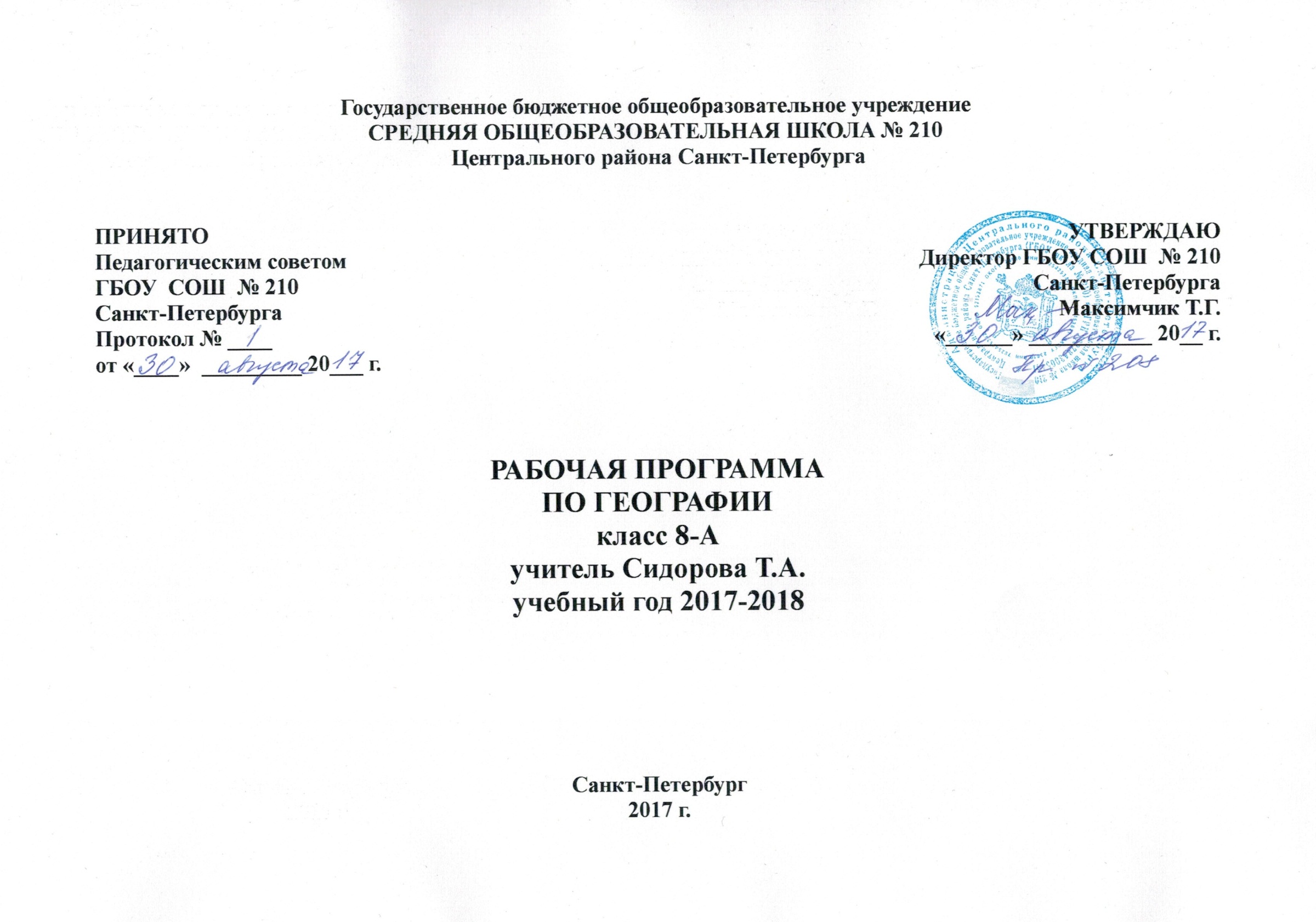 Пояснительная запискаСтатус документаДанная рабочая программа «География. Россия: природа, население, хозяйство» 8 класс составлена на основании: Стандарта основного общего образования по географии (базовый уровень, приказ Минобразования России №1089 от 05.03. 2004 г.)Методического письма «О преподавании учебного предмета «География» в условиях введения федерального компонента государственного стандарта общего образования» (2006 г.);Авторской программы по географии для 8 класса общеобразовательных учреждений В.П. Дронова и Л.Е. Савельевой (М: Просвещение, 2009г)Базисный учебный план общеобразовательных учреждений Российской Федерации (Приказ МО РФ №1312 от 09.03.2004г., Распоряжение КО № 1862-Р от 24.04.2014 г.)Федеральный перечень учебников, рекомендованных (допущенных) к использованию в образовательном процессе в образовательных учреждениях, реализующих программы общего образования;Учебный план ОУКурс «География. Россия: природа, население, хозяйство» является центральным в системе школьного географического образования и открывает широкие возможности для реализации межпредметных связей с другими школьными предметами. Его основа — комплексная географическая характеристика России через триаду «природа — население — хозяйство» в пределах выделенных природно-хозяйственных зон. Курс «География. Россия: природа, население, хозяйство» завершает страноведческий компонент базового географического образования. Он опирается на знания, усвоенные учащимися при изучении предыдущих географических разделов. Важнейшая методологическая особенность данного раздела — его огромный мировоззренческий и воспитывающий потенциал, огромная роль в формировании гражданской идентичности, патриотизма, духовной и нравственной сферы учащихся.Главная цель раздела «География. Россия: природа, население, хозяйство» — сформировать целостный географический образ нашей страны на основе ее комплексного изучения, воспитать патриотическое отношение к своей Родине. Для достижения этой цели изучение географии на этой ступени основного общего образования должно быть направлено на решение следующих задач:сформировать у учащихся знания и представления о своей стране на основе комплексного подхода к изучению основных компонентов: природы, населения и хозяйства; России как целостном географическом регионе и субъекте мирового географического пространства, в котором протекают как глобальные, так и специфические природные, социально-экономические и экологические процессы;сформировать представления о географических особенностях природы, населения и экономики России в целом, ее отдельных хозяйственных звеньев и районов; сформировать представления о географических аспектах современных социально-экономических и экологических проблем страны;продолжить развитие практических умений и навыков самостоятельной работы, способствующих активному и социально-ответственному поведению в российском пространстве;  продолжить воспитание гражданственности и патриотизма, уважения к культуре и истории своей страны, своего родного края, народов, населяющих Россию.Данная программа содержит все темы, включенные в федеральный компонент содержания образования. Наряду с федеральным компонентом программы реализуется региональный компонент, который представлен следующими темами (вопросами): географическое положение Ленинградской области; геологическое строение, рельеф и полезные ископаемые; климат и климатические ресурсы; поверхностные и подземные воды; почвы и почвенные ресурсы; растительный и животный мир; природные комплексы, физико-географическое районирование, экологическая обстановка население.Рабочая программа конкретизирует содержание блоков образовательного стандарта, дает распределение учебных часов по крупным разделам курса и последовательность их изучения.Кроме того, программа содержит перечень практических работ по каждому разделу.Требования к уровню подготовки учащихся (результаты обучения)В результате изучения данного предмета в 8 классе обучающийся должен освоить знания об основных географических понятиях, географических особенностях природы, населения разных территорий; о своей Родине:Называть и (или) показыватьпредмет изучения географии России;основные средства и методы получения географической информации;субъекты Российской Федерации;пограничные государства;особенности географического положения, размеры территории, протяженность морских и сухопутных границ России;границы часовых поясов;основные геологические эры, структуры земной коры, сейсмически опасные территории;климатообразующие факторы, особенности погоды в циклонах и антициклонах;распределение рек страны по бассейнам океанов;основные области современного оледенения и крупные ледники;зональные типы почв, их главные свойства, примеры мелиорации земель в разных зонах и регионах;основные виды природных ресурсов и примеры их рационального и нерационального использования;важнейшие природно-хозяйственные объекты страны, в том числе центры: промышленные, транспортные, научно-информационные, финансовые, торговые, рекреационные, культурно-исторические, районы нового освоения, старопромышленные и депрессивные;народы, наиболее распространенные языки, религии;примеры рационального и нерационального размещения производства;объекты Всемирного культурного и природного наследия России (список ЮНЕСКО);районы, подверженные воздействию стихийных природных явлений (засухи, наводнения, сели, землетрясения и т. д.);экологически неблагополучные районы России; маршруты и территории первооткрывателей и исследователей территории России.Определять (измерять)географическое положение объектов;разницу в поясном времени территорий;погоду по синоптической карте;параметры природных и социально-экономических объектов и явлений по различным источникам информации.Описыватьгеографическое положение страны, отдельных регионов и географических объектов, его виды (экономико-географическое, геополитическое и т. д.);образы природно-хозяйственных объектов, в том числе одного из районов нового промышленного, сельскохозяйственного, городского, транспортного или рекреационного строительства;особенности быта и религий отдельных народов.Объяснятьроль географических знаний в решении социально-экономических, экологических проблем страны;влияние географического положения на особенности природы, хозяйства и жизни населения России;образование и размещение форм рельефа, закономерности размещения наиболее крупных месторождений полезных ископаемых;образование атмосферных фронтов, циклонов и антициклонов, их влияние на состояние погоды, образование смога;влияние климата на жизнь, быт, хозяйственную деятельность человека;как составляют прогноз погоды;распространение многолетней мерзлоты, ее влияние на состояние природных комплексов и освоение территории человеком;почвообразовательные процессы, особенности растительного и животного мира природных зон;причины возникновения опасных природных явлений, их распространение на территории страны;разнообразие природных комплексов на территории страны; различия в естественном приросте населения, темпах ого роста и уровня урбанизации отдельных территорий, направления миграций, образование и развитие разных форм городского и сельского расселения;изменение пропорций между сферами, секторами, межотраслевыми комплексами и отраслями в структуре хозяйства, особенности размещения основных отраслей хозяйства и основную специализацию районов, факторы и условия размещения предприятий;особенности природы, населения, хозяйства отдельных регионов, различия в уровнях их социально-экономического развития;роль географического фактора в развитии человеческого общества на примере РФ; уникальность и общечеловеческую ценность памятников природы и культуры; причины изменения природных и хозяйственных комплексов регионов;особенности орудий труда, средств передвижении, жилищ, видов хозяйственной деятельности, возникших как результат приспособления человека к окружающей среде в разных географических условиях;объяснять причины географических явлений на основе применения понятий; «геологическое летоисчисление»; «циклон», «антициклон», «солнечная  радиация», «испарение», «испаряемость»; «мелиорация»; «агломерация»; «мегаполис»; «Трудовые ресурсы»; «концентрация»; «специализация»; «кооперирование»; «комбинирование»; «топливно-энергетический баланс»; «интенсивный и «экстенсивный» пути развития хозяйства, «районирование», «географическое положение», «природные ресурсы», «экологический кризис».Оценивать и прогнозироватьприродно-ресурсный потенциал страны, региона;экологическую ситуацию в стране, регионе;изменения природных и социально-экономических объектов под воздействием природных и антропогенных факторов;изменения в численности населения, изменения соотношения городского и сельского населения, развитие системы городских поселений;развитие и проблемы хозяйства районов страны, своего региона и своей местности.Особенности формирования знаний и уменийСвязаны с появлением новых источников знаний (экономических карт, статистических данных, документов), усложнением содержания старых средств обучения.Усложняются задания – спроектировать, спланировать, спрогнозировать. Многие работы проводятся на основе физико-географических характеристик.В обучении необходимо использовать задания, которые нацелены на применение ранее полученных ЗУН, т.к. это способствует преодолению трудностей.Регулярная опора на краеведческий материал,Рекомендуется на уроке включать работу с текстом.Задания включаются с постепенным усложнением – типовые, проблемные, творческие. Обязательно подключается работа с картой.Большое место занимает работа со схемами, диаграммами с целью объяснения структуры и взаимосвязей объектов и явлений.ПРОГРАММА КУРСА «ГЕОГРАФИЯ. РОССИЯ: ПРИРОДА, НАСЕЛЕНИЕ, ХОЗЯЙСТВО» 8 КЛАСС (68 часов)Курсивом – содержание госстандартаПодчеркнутым курсивом – опыт практической деятельности по госстандартуПечатный текст – содержание примерной программы основного общего образованияЖирным курсивом – добавление из авторской программы В.П. Дронова, Л.Е. Савельевой «Программа по географии для 8 класса»ВВЕДЕНИЕ — 1 чЧто изучает география России. Комплексное изучение России во всем ее многообразии и контрастностиТема 1.  Географическое пространство России – 9чГеографическое положение России. Территория и акватория. Государственная территория России. Географическое положение страны и его виды. Характеристика географического положения России. Влияние физико-географического положения на природу, население и хозяйство страны.    Географического положение России как фактор развития ее хозяйства. Размеры и конфигурация территории, их влияние на жизнь и деятельность населенияГраницы России. Государственные границы России, их виды, значение. Морские и сухопутные границы, воздушное пространство и пространство недр, континентальный шельф и экономическая зона Российской Федерации. Соседи РоссииРоссия на карте часовых поясов. Местное, поясное, декретное, летнее время, их роль в хозяйстве и жизни людей.Россия в мире. Жизненное пространство России. Сравнение с другими государствами мира по основным показателям:территориальному, человеческому, природному, экономическому и экологическому потенциалу. Россия и Содружество независимых государств (СНГ). Россия и международные организации.История освоения и изучения территории России. Формирование и освоение государственной территории России. Выявление  изменений границ страны на разных исторических этапах.Районирование — важнейший метод географической науки. Факторы формирования районов. Виды районирования.Современное административно-территориальное устройство страны. Федеративное устройство страны. Субъекты федерации, их равноправие и разнообразие. Федеральные округа.Практические работы.№1Определение поясного времени для разных городов России.№2Сравнительная характеристика географического положения России, США и Канады.  Влияние географического положения на природу и хозяйство страны.№3Анализ административно – территориального деления России.Тема 2.Природа России - 41чПриродные условия и ресурсы России. Природные условия и природные ресурсы. Природно-ресурсный капитал и экологический потенциал России Оценка и проблемы рационального использования природных ресурсов. Основные ресурсные базы. Группировка отраслей по их связи с природными ресурсами.  Сравнение природно-ресурсного потенциала различных районов России. Классификации природных ресурсов.Рельеф и недраГеологическое строение, рельеф и полезные ископаемые. Геологическое летосчисление. Основные этапы формирования земной коры на территории России. Особенности геологического строения России: основные тектонические структуры. Основные формы рельефа и особенности их распространения на территории России.Влияние внутренних и внешних процессов на формирование рельефа. Современные процессы, формирующие рельеф. Области современного горообразования, землетрясений и вулканизма. Формирование рельефа в результате деятельности поверхностных вод и ветра. Древнее и современное оледенения. Стихийные природные явления.  Изменение рельефа под влиянием деятельности человека. Изучение закономерностей формирования рельефа и его современного развития на примере своего региона и своей местности.Изучение и освоение российских недр.  Минеральные ресурсы: размещение, виды, использование. Минеральные ресурсы страны и проблемы их рационального использования. Охрана ресурсов недр.Практическая работа №4 Выявление зависимости между тектоническим строением, рельефом и размещением основных групп полезных ископаемых. Определение особенностей рельефа РоссииКлиматВоздушное пространство России как составная часть атмосферы Земли.  Факторы, определяющие климат России: влияние географической широты, подстилающей поверхности, циркуляции воздушных масс, близость морей и океанов, особенности рельефа. Атмосферные фронты, циклоны и антициклоны. Климатические пояса и типы климатов России. Составление прогноза погоды. Комфортность климатических условий.Изменение климата под влиянием естественных факторов. Влияние климата на хозяйственную деятельность людей: на быт человека, его жилище, одежду, способы передвижения, здоровье. Способы адаптации человека к разнообразным климатическим условиям на территории страны. Климат и хозяйственная деятельность людей. Анализ физической карты и карт компонентов природы. Агроклиматические ресурсы.Опасные и неблагоприятные климатические явления. Методы изучения и прогнозирования климатических явлений. Охрана воздушного бассейна.Определение особенностей климата своего региона.Практические работы. №5 Определение по синоптической карте особенностей погоды для различных пунктов. Составление макета климатической карты.№6 Определение по картам закономерностей распределения солнечной радиации, средних температур января и июля, годового количества осадков, испаряемости по территории страны.№7   Выявление способов адаптации человека к разным климатическим условиям.№8 Оценка основных климатических показателей одного из регионов страны для характеристики условий жизни и хозяйственной деятельности населения.Внутренние воды и моряВнутренние воды и водные ресурсы, особенности их размещения на территории страны. Воды России как составная часть мировой гидросферы. Природно-хозяйственные различия морей России. Хозяйственное использование и охрана ресурсов морей.Виды вод суши на территории страны. Распределение рек по бассейнам океанов. Бассейны стока рек. Главные речные системы России.  Характеристика крупнейших рек страны.  Опасные явления, связанные с водами (паводки, наводнения, зажоры, лавины, сели), их предупреждение. Роль рек в жизни населения и развитии хозяйства России.Крупнейшие озера, их происхождение. Болота. Подземные воды. Ледники. Многолетняя мерзлота, её распространение по территории страны и влияние на природу и хозяйство.Неравномерность распределения водных ресурсов. Рост их потребления и загрязнения. Рациональное использование, пути сохранения качества и охрана  водных ресурсов. Внутренние воды и водные ресурсы своего региона и своей местности.Практические работы №9 Выявление зависимости между режимом, характером течения рек, рельефом и климатом.№10 Составление характеристики одной из рек с использованием тематических карт и климатограмм, определение возможностей ее хозяйственного использования.№11 Объяснение закономерностей размещения разных видов вод суши и связанных с ними опасных природных явлений на территории страны в зависимости от рельефа и климата. Оценка обеспеченности водными ресурсами крупных регионов России.№12 Оценка обеспеченности водными ресурсами крупных регионов России.Растительный и животный мирРоссийская часть биосферы. Растительный и животный мир России: видовое разнообразие, факторы его определяющие.  Биологические ресурсы, их богатство и рациональное использование. Меры по охране растительного и животного мира.  Растительный и животный мир своего региона и своей местности.Практическая работа.№13 Составление прогноза изменений растительного и животного мира при заданных условиях изменения других компонентов природного комплекса.ПочвыПочва - особый компонент природы. Факторы образования почв. Основные типы почв, их свойства, различия в плодородии. Размещение основных типов почв на территории России.Почва – национальное богатство. Почвенные ресурсы России, их рациональное использование и охрана.  Изменение почв в ходе их хозяйственного использования. Меры по сохранению плодородия почв: мелиорация земель, борьба с эрозией почв  и их загрязнением.Практическая работа.№14 Знакомство с образцами почв своей местности, выявление их свойств и особенностей хозяйственного использования.Природно-хозяйственные зоныФизико-географическое районирование. Природно-хозяйственные зоны России: взаимосвязь и взаимообусловленность их компонентов. Широтная зональность и высотная поясность на территории страны. Характеристика арктических пустынь, тундр и лесотундр, лесов, лесостепей и степей, полупустынь и пустынь. Освоение и изменение зон в результате хозяйственной деятельности людей. Рациональное использование ресурсов и охрана природы. Природно-хозяйственная зона своего района и своей местности.Природные ресурсы зон, их использование, экологические проблемы. Заповедники. Особо охраняемые природные территории России. Памятники всемирного природного наследия.Практическая работа.№15 Анализ физической карты и карт компонентов природы для установления взаимосвязей между ними в разных природных зонахТема 3.  Население России – 9чЧисленность населения России. Человеческий потенциал страны. Численность населения России в сравнении с другими государствами. Особенности численности, воспроизводства и механического прироста российского населения на рубеже XX и XXI веков. Факторы, влияющие на динамику численности населения. Основные показатели, характеризующие население страны и ее отдельных территорий. Естественное движение населения. Прогнозирование изменения численности населения России и ее отдельных территорий. Демографические проблемы страны.Половой и возрастной состав населения страны. Своеобразие полового и возрастного состава населения в России и определяющие его факторы. Половозрастная пирамида, причины её своеобразия в России. Средняя прогнозируемая продолжительность жизни мужского и женского населения России. Возрастная структура населения.Народы и основные религии России. Народы и основные религии России. Россия – многонациональное государство. Многонациональность как специфический фактор формирования и развития России. Определение по статистическим материалам крупнейших по численности народов России. Определение по карте особенностей размещения народов России, сопоставление с политико-административным делением РФ. Использование географических знаний для анализа территориальных аспектов межнациональных отношений. Национальный и языковой состав населения. География основных религий.Особенности расселения населения России. Геодемографическое положение России. Географические особенности размещения населения: их обусловленность природными, историческими и социально-экономическими факторами. Низкая средняя плотность населения страны. Основная полоса расселения. Городское и сельское население. Крупнейшие города и городские агломерации, их роль в жизни страны. Сельская местность, сельские поселения. Определение и сравнение показателей соотношения городского и сельского населения  в разных частях страны по статистическим данным. Выявление закономерностей в размещении населения России.Миграции населения России. Направления и типы миграции на территории страны. Причины миграций и основные направления миграционных потоков на разных этапах развития страны. Определение по статистическим материалам показателей миграционного прироста для отдельных территорий России. Роль миграций в условиях сокращения численности населения России.Практические работы.№16 Выявление территориальных аспектов межнациональных отношений.№17Анализ карт населения России. Определение основных показателей, характеризующих население страны и её отдельные территории.Тема 4.  География Ленинградской области– 3чОсновные черты природы. Рельеф и полезные ископаемые. Геологическое строение и полезные ископаемые. Климат. Солнечная радиация. Воздушные массы. Времена года. Воды. Подземные воды.  Реки. Водохранилища и озера.  Природно-географические зоны. Зоны лесов. Природные ресурсы, их рациональное использование.Население и трудовые ресурсы.  Численность населения и ее динамика. Городское и сельское население. Национальный состав. Трудовые ресурсы. Социальные и бытовые условия населения. Здравоохранение. Культура, просвещение и наука.Практические работы.№18 Характеристика и анализ географического положения региона№19 Характеристика рельефа и хозяйственная оценка обеспеченности природными ресурсами№20 Анализ экологической обстановки Санкт-Петербурга и Ленинградской областиСПИСОК ГЕОГРАФИЧЕСКОЙ НОМЕНКЛАТУРЫ 8 классТема 1. ГЕОГРАФИЧЕСКОЕ ПРОСТРАНСТВО РОССИИ.Крайние точки России.Балтийская коса, гора Базардюзю, мыс Дежнёва, остров Ратманова, мыс Челюскин, мыс Флигели на острове РудольфаСтраны-соседи.Абхазия, Азербайджан, Беларусь, Грузия,  Казахстан, Китай, Корейская Народная Демократическая Республика, Латвия, Литва, Монголия, Норвегия, Польша, Соединенные Штаты Америки, Украина, Финляндия, Эстония, Южная Осетия Япония.Океаны.Атлантический, Северный Ледовитый, Тихий.Страны СНГ.Азербайджан, Армения, Беларусь, Казахстан, Киргизия, Молдова, Россия, Таджикистан, Туркмения, Узбекистан, Тема 2. ПРИРОДА РОССИИ.РЕЛЬЕФ И НЕДРА.Платформы.Восточно-Европейская,ЗападноСибирская, СибирскаяЩиты.Алданский, Анабарский, Балтийский, Воронежский массив Украинского щитаРавнины.Восточно-Европейская,Западно-Сибирская, Колымская низменность, Плато, Путорана, Приволжская возвышенность, Прикаспийская низменность, Приленское плато, Северные Увалы, Северо-Сибирская низменность, Среднерусская возвышенность, Среднесибирское плоскогорье, Яно-Индигирская низменность.Горы.Алтай, Большой Кавказ, Верхоянский хребет, Восточный Саян, гора Белуха, гора Казбек, Крымские горы, гора Народная, гора Эльбрус, Западный Саян, Сихотэ-Алинь, Срединный хребет, Становой хребет, Уральские, хребет Черского, Чукотское нагорье.Вулканы.Ключевская Сопка, Кроноцкая Сопка.КЛИМАТ.Азиатский максимум, «Полюс холода», поселок Оймякон, г. Верхоянск, Северо-Атлантическое течение.ВНУТРЕННИЕ ВОДЫ  И  МОРЯ.Моря.Азовское, Балтийское, Баренцево, Белое, Берингово, Восточно-Сибирское, Карское, Лаптевых, Охотское, Черное, Чукотское, Японское.Порты.Архангельск, Владивосток, Калининград, Мурманск, Новороссийск, Петропавловск-Камчатский, Санкт-Петербург.Заливы.Анадырский, Пенжинская губа, Финский, ШелиховаПроливы.Берингов, Вилькицкого, Дм. Лаптева, Карские Ворота, Кунаширский, Лаперуза, Лонга, Маточкин Шар, Санникова, Татарский.Полуострова.Гыданский, Камчатка, Кольский, Крымский,Таймыр, Чукотский, Ямал.Острова и архипелаги.Врангеля, Земля Франца-Иосифа, Командорские, Курильские, Новая Земля, Новосибирские острова, Сахалин, Северная Земля.Реки.Алдан, Амур, Анадырь, Ангара, Волга, Дон, Енисей, Индигирка, Иртыш, Колыма, Лена, Нева, Обь, Печора, Северная Двина, Яна.Озера.Байкал, Каспийское, Ладожское, Онежское, Таймыр, Ханка, Чаны, Чудское.Водохранилища.Братское, Зейское, Красноярское, Куйбышевское, Рыбинское.ПРИРОДНО-ХОЗЯЙСТВЕННЫЕ ЗОНЫ.Заповедники.Алтайский, Астраханский, Баргузинский, Кавказский, Сихотэ-Алинский, Таймырский, Уссурийский.Тема 3 . НАСЕЛЕНИЕ РОССИИ.Города миллионеры.Екатеринбург, Казань, Москва, Нижний Новгород, Новосибирск, Омск, Ростов-на-Дону, Самара, Красноярск, Волгоград, Санкт-Петербург, Уфа, ЧелябинскМесто предмета в базисном учебном планеФедеральный базисный учебный план для образовательных учреждений Российской Федерации отводит 68 часов для обязательного изучения учебного предмета «География», из расчета 2–х учебных часов в неделю. Региональный компонент на модульное изучение курса «География Ленинградской области» отводит 7 часов. Рабочая программа рассчитана на 68 часов.Количество часов: всего- 68,  в неделю - 2 .Плановых проверочных  работ  - 10Тестов - 13Административных срезов - 1;Практических работ-  20.Основные формы организации учебной деятельности – уроки, система домашних работ, практические работы. При проведении уроков используются (беседы, интегрированные уроки, практикумы, работа в группах, организационно-деятельностные игры, деловые игры,  информационно-коммуникативные технологии).             Формы промежуточного контроля: тестовый контроль, проверочные и практические работы, географические диктанты, работы с контурными картами.Итоговый контроль проводится в форме тестирования.*- В  разделе № 2, 3, 4 включены уроки по Ленинградской области (в отдельный раздел не выделены).ОЦЕНКА ЗНАНИЙ УЧАЩИХСЯТребования к ведению тетрадей:тетрадь должна быть в клетку;рисунки выполняются простым карандашом;тетрадь приносить на каждый урок;между темами оставлять расстояние в 4 клетки;тетради проверяются по мере выполнения в них заданий (таблицы, тесты, схемы, практические работы);в конце тетради записываются типовые планы характеристики компонентов природы.Требования к работе в контурных картах: контурную карту обязательно подписывают. В правом нижнем углу ученик ставит свою фамилию и класс;все надписи на контурной карте делают мелко, четко, красиво, печатными буквами черными чернилами;названия рек, гор располагают соответственно вдоль рек и хребтов, названия равнин - по параллелям;если название объекта не помещается на карте, то около него ставят цифру, а внизу карты пишут, что означает данная цифра;если того требует задание, карту раскрашивают цветными карандашами, а затем подписывают географические названия.изобразить легенду карты.не сокращать географические названия по своему усмотрению.В названиях географических объектов не делать орфографических ошибок.Критерии оценки устного ответа:Отметка «5»ответ полный и правильный на основании изученных теорий; материал изложен в определенной логической последовательности, литературным языком: ответ самостоятельный; учащийся умеет творчески применять свои знания на практике в новой, нестандартной ситуации. Переносить в неё изученные ранее понятия.Отметка «4»ответ полный и правильный на основании изученных теорий; материал изложен в определенной логической последовательности, при этом допущены две-три несущественные ошибки, исправленные по требованию учителя; учащийся показывает умение применять на практике полученные им теоретические знания в простейших заданиях.Отметка «3»ответ полный, но при этом допущена существенная ошибка, или неполный, несвязный; ученик обнаруживает знание и понимание основных положений данной темы, но: излагает материал неполно и допускает неточности в определении понятий или формулировке правил, понятий; не умеет достаточно глубоко и доказательно обосновать свои суждения и привести свои примеры; излагает материал непоследовательно и допускает ошибки в языковом оформлении излагаемого.Отметка «2»при ответе обнаружено непонимание учащимся основного содержания учебного материала или допущены существенные ошибки, которые учащийся не смог исправить при наводящих вопросах учителя. Оценка “2” отмечает такие недостатки в подготовке ученика, которые являются серьезным препятствием к успешному овладению последующим материалом.Отметка «1»Ответ отсутствует.Критерии оценки практического задания:Отметка «5» работа выполнена полностью и правильно; сделаны правильные выводыОтметка «4»работа выполнена правильно с учетом 2-3 несущественных ошибок, исправленных самостоятельно по требованию учителя.Отметка «3»работа выполнена правильно не менее чем на половину или допущена существенная ошибка.Отметка «2»допущены две (и более) существенные ошибки в ходе работы, которые учащийся не может исправить даже по требованию учителяОтметка «1»результаты работы отсутствуют                                             Оценка самостоятельных письменных и контрольных работ.Оценка "5" ставится, если ученик: выполнил работу без ошибок и недочетов; допустил не более одного недочета. Оценка "4" ставится, если ученик выполнил работу полностью, но допустил в ней: не более одной негрубой ошибки и одного недочета; или не более двух недочетов. Оценка "3" ставится, если ученик правильно выполнил не менее половины работы или допустил: не более двух грубых ошибок; или не более одной грубой и одной негрубой ошибки и одного недочета; или не более двух-трех негрубых ошибок; или одной негрубой ошибки и трех недочетов; или при отсутствии ошибок, но при наличии четырех-пяти недочетов. Оценка "2" ставится, если ученик: допустил число ошибок и недочетов превосходящее норму, при которой может быть выставлена оценка "3"; или если правильно выполнил менее половины работы. Оценка "1" ставится, если ученик: не приступал к выполнению работы; Примечание. Учитель имеет право поставить ученику оценку выше той, которая предусмотрена нормами, если учеником оригинально выполнена работа. Оценки с анализом доводятся до сведения учащихся, как правило, на последующем уроке, предусматривается работа над ошибками, устранение пробелов.  Критерии выставления оценок за проверочные тесты.Критерии выставления оценок за тест, состоящий из 10 вопросов.Время выполнения работы: 10 мин.Оценка «5» - 10 правильных ответов, «4» - 7-9, «3» - 5-6, «2» - менее 5 правильных ответов.Критерии выставления оценок за тест, состоящий из 20 вопросов.Время выполнения работы: 20 мин.Оценка «5» - 20 правильных ответов, «4» - 15-19, «3» - 10-14, «2» - менее 10 правильных ответовОценка умений работать с картой и другими источниками географических знаний.Отметка «5» - правильный, полный отбор источников знаний, рациональное их использование в определенной последовательности; соблюдение логики в описании или характеристике географических территорий или объектов; самостоятельное выполнение и формулирование выводов на основе практической деятельности; аккуратное оформление результатов работы.Отметка «4» - правильный и полный отбор источников знаний, допускаются неточности в использовании карт и других источников знаний, в оформлении результатов.Отметка «3» - правильное использование основных источников знаний; допускаются неточности в формулировке выводов; неаккуратное оформление результатов.Отметка «2» - неумение отбирать и использовать основные источники знаний; допускаются существенные ошибки в выполнении задания и в оформлении результатов.Отметка «1» - полное неумение использовать карту и источники знаний.Используются технологии обучения:Активное (контекстное) обучение.   Цель: Организация активности обучаемых. Сущность: Моделирование предметного и социального содержания учебной деятельности. Механизм: Методы активного обучения.Проблемное обучение.   Цель: Развитие познавательной активности, творческой самостоятельности обучающихся. Сущность: Последовательное и целенаправленное выдвижение перед обучающимися познавательных задач, разрешая которые обучаемые активно усваивают знания. Механизм: Поисковые методы; постановка познавательных задач.Развивающее обучение.   Цель: Развитие личности и ее способностей. Сущность: Ориентация учебного процесса на потенциальные возможности человека и их реализацию. Механизм: Вовлечение обучаемых в различные виды деятельности.Дифференцированное обучение.    Цель: Создание оптимальных условий для выявления задатков, развития интересов и способностей. Сущность: Усвоение программного материала на различных планируемых уровнях, но не ниже обязательного (стандарт). Механизм: Методы индивидуального обучения.Концентрированное обучение. Цель: Создание максимально близкой к естественным психологическим особенностям человеческого восприятия структуры учебного процесса. Сущность: Глубокое изучение предметов за счет объединения занятий в блоки (повторение). Механизм: Методы обучения, учитывающие динамику работоспособности обучающихся.Компьютерные технологии.   Цель: Обеспечение поиска информации через систему Интернет. Сущность: Достижение расширенных знаний о животном мире. Механизм: компьютерные методы вовлечения обучаемых в образовательный процесс.Игровое обучение: Цель: Обеспечение личностно-деятельного характера усвоения знаний, навыков, умений. Сущность: Самостоятельная познавательная деятельность, направленная на поиск, обработку, усвоение учебной информации. Механизм: Игровые методы вовлечения обучаемых в творческую деятельность.Обучение развитию критического мышления.  Цель: Обеспечить развитие критического мышления посредством интерактивного включения обучающихся в образовательный процесс. Сущность: Способность ставить новые вопросы, вырабатывать разнообразные аргументы, принимать независимые продуманные решения. Механизм: Интерактивные методы обучения; вовлечение учащихся в различные виды деятельности; соблюдение трех этапов реализации технологии: вызов (актуализация субъектного опыта); осмысление; рефлексия.Механизмы формирования ключевых компетенций обучающихся	Вопрос о ключевых компетенциях стал предметом обсуждения во всех общеобразовательных школах.  Особенно актуальна эта проблема, сейчас в связи с модернизацией Российского образования. В «Концепции модернизации российского образования на период до 2010 года» зафиксировано положение о том, что «…общеобразовательная школа должна формировать целостную систему универсальных знаний, учений, навыков, а также опыт самостоятельной деятельности и личной ответственности обучающихся, то есть ключевые компетенции, определяющее современное качество образования».В курсе географии происходит формирование следующих групп ключевых компетенций: 
- Ценностно-смысловые компетенции. Это компетенции, связанные с ценностными ориентирами ученика, его способностью видеть и понимать окружающий мир, ориентироваться в нем, осознавать свою роль и предназначение, уметь выбирать целевые и смысловые установки для своих действий и поступков, принимать решения. Данные компетенции обеспечивают механизм самоопределения ученика в ситуациях учебной и иной деятельности. От них зависит индивидуальная образовательная траектория ученика и программа его жизнедеятельности в целом. - Общекультурные компетенции. Познание и опыт деятельности в области национальной и общечеловеческой культуры; духовно-нравственные основы жизни человека и человечества, отдельных народов; культурологические основы семейных, социальных, общественных явлений и традиций; роль науки и религии в жизни человека; компетенции в бытовой и культурно-досуговой сфере, например, владение эффективными способами организации свободного времени. Сюда же относится опыт освоения учеником картины мира, расширяющейся до культурологического и всечеловеческого понимания мира- Учебно-познавательные компетенции. Это совокупность компетенций ученика в сфере самостоятельной познавательной деятельности, включающей элементы логической, методологической, общеучебной деятельности. Сюда входят способы организации целеполагания, планирования, анализа, рефлексии, самооценки. По отношению к изучаемым объектам ученик овладевает креативными навыками: добыванием знаний непосредственно из окружающей действительности, владением приемами учебно-познавательных проблем, действий в нестандартных ситуациях. В рамках этих компетенций определяются требования функциональной грамотности: умение отличать факты от домыслов, владение измерительными навыками, использование вероятностных, статистических и иных методов познания. - Информационные компетенции. Навыки деятельности по отношению к информации в учебных предметах и образовательных областях, а также в окружающем мире. Владение современными средствами информации (телевизор, магнитофон, телефон, факс, компьютер, принтер, модем, копир и т.п.) и информационными технологиями (аудио-, видеозапись, электронная почта, СМИ, Интернет). Поиск, анализ и отбор необходимой информации, ее преобразование, сохранение и передача.- Коммуникативные компетенции. Знание языков, способов взаимодействия с окружающими и удаленными событиями и людьми; навыки работы в группе, коллективе, владение различными социальными ролями. Ученик должен уметь представить себя, написать письмо, анкету, заявление, задать вопрос, вести дискуссию и др. Для освоения этих компетенций в учебном процессе фиксируется необходимое и достаточное количество реальных объектов коммуникации и способов работы с ними для ученика каждой ступени обучения в рамках каждого изучаемого предмета или образовательной области.- Социально-трудовые компетенции. Выполнение роли гражданина, наблюдателя, избирателя, представителя, потребителя, покупателя, клиента, производителя, члена семьи. Права и обязанности в вопросах экономики и права, в области профессионального самоопределения. В данные компетенции входят, например, умения анализировать ситуацию на рынке труда, действовать в соответствии с личной и общественной выгодой, владеть этикой трудовых и гражданских взаимоотношений. - Компетенции личностного самосовершенствования направлены на освоение способов физического, духовного и интеллектуального саморазвития, эмоциональной саморегуляции и самоподдержки. Ученик овладевает способами деятельности в собственных интересах и возможностях, что выражаются в его непрерывном самопознании, развитии необходимых современному человеку личностных качеств, формировании психологической грамотности, культуры мышления и поведения. К данным компетенциям относятся правила личной гигиены, забота о собственном здоровье, половая грамотность, внутренняя экологическая культура, способы безопасной жизнедеятельности.Виды и формы промежуточного контроля: Контроль знаний, умений и навыков обучающихся - важнейший этап учебного процесса, выполняющий обучающую, проверочную, воспитательную и корректирующую функции. В структуре программы проверочные средства находятся в логической связи с содержанием учебного материала. Реализация механизма оценки уровня обученности предполагает систематизацию и обобщение знаний, закрепление умений и навыков; проверку уровня усвоения знаний и овладения умениями и навыками, заданными как планируемые результаты обучения. Они представляются в виде требований к подготовке обучающихся. Для контроля уровня достижений обучающихся используются такие виды и формы контроля как предварительный, текущий, тематический, итоговый контроль; формы контроля: выборочный контроль, фронтальный опрос, задание со свободным ответом по выбору учителя, задание по рисунку, ответы на вопросы в учебнике, дифференцированный индивидуальный письменный опрос, самостоятельная проверочная работа, тестирование, географический диктант, работа на контурной карте, письменные домашние задания, компьютерный контроль и т.д., анализ творческих, исследовательских работ, результатов выполнения диагностических заданий учебного пособия или рабочей тетради.Для текущего тематического контроля и оценки знаний в системе уроков предусмотрены уроки-зачеты, контрольные работы. Курс завершают уроки, позволяющие обобщить и систематизировать знания, а также применить умения, приобретенные при изучении географии.Учебник1.Дронов В.П., Савельева Л.Е. География. География: природа, население, хозяйство. Учебник.  М.:  Просвещение, 2013г2.Даринский А.В., Асеева И.В. География Санкт-Петербурга, СПб, Специальная литература, 1996Дополнительная литератураМишняяева Е.Ю., Ольховская Н.В., Банников С.В. География: природа, население, хозяйство. Тетрадь-тренажер. М.: Просвещение, 2014. Барабанов В.В. География: природа, население, хозяйство. Тетрадь-экзаменатор. М.: Просвещение, 2014. Кузнецов А.П. География: природа, население, хозяйство. Атлас. М.: Просвещение, 2014.Дронов В.П., Котляр О. География: природа, население, хозяйство.  Контурные карты. М.: Просвещение, 2013. Тарасова Н.В., под редакцией Дронова В.П. География: природа, население, хозяйство.  Поурочное тематическое планирование.                 М.: Просвещение, 2009. Дронов В.П. География. Земля и люди. Электронное приложение. М.: Просвещение, 2013.7. Клюев Н.Н. Экологический облик России. М., Чистые пруды,2005.8. Шейкина С.С. Занимательные вопросы по географии 8 класс, Волгоград, ИТД,      Корифей,2008.9. Маерова Н.Ю. Уроки географии 8-9 классы, М., Дрофа, 200410. Шейкина С.С., Занимательные материалы по географии 8 класс, Волгоград, ИТД Корифей, 200811. Элькин Г.Н. География России. Природа, СПб, Паритет, 200512. Зубанова С.Г., Щербакова Ю.В., Занимательная география на уроках и внеклассных мероприятиях,6-8 классы, М., Глобус, 200713. Алмазов Б.А., Землепроходцы и путешественники, СПб, Золотой век, 199914. Асеева И.В. На уроке географии. Население и хозяйство, СПб, филиал Просвещение,2004 15.  Курашева Е.М. География России в схемах и таблицах, М., Экзамен, 200916. Евдокимов В.И., География Полный курс в географических диктантах, М. Московский лицей,201217.  Горбатова О.Н., География.6-11 классы. Технология решения творческих задач, Волгоград, Учитель,201018.  Кугут И.А., География. Дидактические и развивающие игры с применением информационных технологий, М, Планета, 201119. Атлас Ленинградской области,2009 Электронные учебные пособия1.Электронное приложение к учебнику 8 класс2.Уроки Кирилла и Мефодия3.География 6-10 классИнтернет – ресурсы:1. ru.wikipedia.org - раздел "География" в энциклопедии Википедия (свободная энциклопедия).2.  geo.1september.ru  - сайт "Я иду на урок географии"3.  http://www.georus.by.ru/russia/map.shtml.htm  Сайт по географии России.4.  http://worldgeo.ru/russia/map/ Экономические районы, основные сведения.5.  bookz.ru - электронная библиотекаПеречень индивидуальных творческих работ:(фотоальбом, презентация, буклет для турфирмы + защита проекта)1.  В уссурийской тайге2.  Уникальность географического положения России3.  Горы России4.  Жизнь в суровых условиях Арктики5.  Моя экологическая тропа6.  Национальные костюмы народов России7.  Национальные парки России8.  Памятники Всемирного природного наследия на территории России9.  «Портрет» российской степи10. Путешествие по меридиану11. Рациональное использование природных ресурсов в зоне тундры12. Растения России в русской литературе13. Реки и озера России14. Памятники природы России15. Огнедышащая Камчатка16. Народные промыслы России17. Славное море-священный Байкал18. Здравницы России19. Великие русские землепроходцы20. Страницы освоения Российской Арктики21. Знаменитые пещеры России22. Байкал – всемирное достояние.23. Великие реки России24. Западная Сибирь – край болот25. Российские черноземы – мировое достояниеИстория освоения и изучения территории России. Формирование и освоение государственной территории России. Выявление изменений границ страны на разных исторических этапах.Районирование — важнейший метод географической науки. Факторы формирования районов. Виды районирования.Современное административно-территориальное устройство страны. Федеративное устройство страны. Субъекты федерации, их равноправие и разнообразие. Федеральные округа.Практические работы.№1Определение поясного времени для разных городов России.№2Сравнительная характеристика географического положения России, США и Канады.  Влияние географического положения на природу и хозяйство страны.№3Анализ административно – территориального деления России.Тема 2.Природа России - 41чПриродные условия и ресурсы России. Природные условия и природные ресурсы. Природно-ресурсный капитал и экологический потенциал России Оценка и проблемы рационального использования природных ресурсов. Основные ресурсные базы. Группировка отраслей по их связи с природными ресурсами.  Сравнение природно-ресурсного потенциала различных районов России. Классификации природных ресурсов.РЕЛЬЕФ И НЕДРАГеологическое строение, рельеф и полезные ископаемые. Геологическое летосчисление. Основные этапы формирования земной коры на территории России. Особенности геологического строения России: основные тектонические структуры. Основные формы рельефа и особенности их распространения на территории России.Влияние внутренних и внешних процессов на формирование рельефа. Современные процессы, формирующие рельеф. Области современного горообразования, землетрясений и вулканизма. Формирование рельефа в результате деятельности поверхностных вод и ветра. Древнее и современное оледенения. Стихийные природные явления.  Изменение рельефа под влиянием деятельности человека. Изучение закономерностей формирования рельефа и его современного развития на примере своего региона и своей местности.Изучение и освоение российских недр.  Минеральные ресурсы: размещение, виды, использование. Минеральные ресурсы страны и проблемы их рационального использования. Охрана ресурсов недр.Практическая работа:№4 Выявление зависимости между тектоническим строением, рельефом и размещением основных групп полезных ископаемых. Определение особенностей рельефа РоссииКЛИМАТВоздушное пространство России как составная часть атмосферы Земли.  Факторы, определяющие климат России: влияние географической широты, подстилающей поверхности, циркуляции воздушных масс, близость морей и океанов, особенности рельефа. Атмосферные фронты, циклоны и антициклоны. Климатические пояса и типы климатов России. Составление прогноза погоды. Комфортность климатических условий.Изменение климата под влиянием естественных факторов. Влияние климата на хозяйственную деятельность людей: на быт человека, его жилище, одежду, способы передвижения, здоровье. Способы адаптации человека к разнообразным климатическим условиям на территории страны. Климат и хозяйственная деятельность людей. Анализ физической карты и карт компонентов природы. Агроклиматические ресурсы.Опасные и неблагоприятные климатические явления. Методы изучения и прогнозирования климатических явлений. Охрана воздушного бассейна.Определение особенностей климата своего региона.Практические работы.№5 Определение по синоптической карте особенностей погоды для различных пунктов. Составление макета климатической карты.№6Определение по картам закономерностей распределения солнечной радиации, средних температур января и июля, годового количества осадков, испаряемости по территории страны.№7 Выявление способов адаптации человека к разным климатическим условиям.№8 Оценка основных климатических показателей одного из регионов страны для характеристики условий жизни и хозяйственной деятельности населения.ВНУТРЕННИЕ ВОДЫ И МОРЯВнутренние воды и водные ресурсы, особенности их размещения на территории страны. Воды России как составная часть мировой гидросферы. Природно-хозяйственные различия морей России. Хозяйственное использование и охрана ресурсов морей.Виды вод суши на территории страны. Распределение рек по бассейнам океанов. Бассейны стока рек. Главные речные системы России.  Характеристика крупнейших рек страны.  Опасные явления, связанные с водами (паводки, наводнения, зажоры, лавины, сели), их предупреждение. Роль рек в жизни населения и развитии хозяйства России.Крупнейшие озера, их происхождение. Болота. Подземные воды. Ледники. Многолетняя мерзлота, её распространение по территории страны и влияние на природу и хозяйство.Неравномерность распределения водных ресурсов. Рост их потребления и загрязнения. Рациональное использование, пути сохранения качества и охрана  водных ресурсов. Внутренние воды и водные ресурсы своего региона и своей местности.Практические работы.№9Выявление зависимости между режимом, характером течения рек, рельефом и климатом.№10Составление характеристики одной из рек с использованием тематических карт и климатограмм, определение возможностей ее хозяйственного использования.№11 Объяснение закономерностей размещения разных видов вод суши и связанных с ними опасных природных явлений на территории страны в зависимости от рельефа и климата. Оценка обеспеченности водными ресурсами крупных регионов России.№12 Оценка обеспеченности водными ресурсами крупных регионов России.РАСТИТЕЛЬНЫЙ И ЖИВОТНЫЙ МИРРоссийская часть биосферы. Растительный и животный мир России: видовое разнообразие, факторы его определяющие.  Биологические ресурсы, их богатство и рациональное использование. Меры по охране растительного и животного мира.  Растительный и животный мир своего региона и своей местности.Практическая работа.№13 Составление прогноза изменений растительного и животного мира при заданных условиях изменения других компонентов природного комплекса.ПОЧВЫПочва - особый компонент природы. Факторы образования почв. Основные типы почв, их свойства, различия в плодородии. Размещение основных типов почв на территории России.Почва – национальное богатство. Почвенные ресурсы России, их рациональное использование и охрана.  Изменение почв в ходе их хозяйственного использования. Меры по сохранению плодородия почв: мелиорация земель, борьба с эрозией почв и их загрязнением.Практическая работа.№14 Знакомство с образцами почв своей местности, выявление их свойств и особенностей хозяйственного использования.ПРИРОДНО – ХОЗЯЙСТВЕННЫЕ ЗОНЫФизико-географическое районирование. Природно-хозяйственные зоны России: взаимосвязь и взаимообусловленность их компонентов. Широтная зональность и высотная поясность на территории страны. Характеристика арктических пустынь, тундр и лесотундр, лесов, лесостепей и степей, полупустынь и пустынь. Освоение и изменение зон в результате хозяйственной деятельности людей. Рациональное использование ресурсов и охрана природы. Природно-хозяйственная зона своего района и своей местности.Природные ресурсы зон, их использование, экологические проблемы. Заповедники. Особо охраняемые природные территории России. Памятники всемирного природного наследия.Практическая работа.№15 Анализ физической карты и карт компонентов природы для установления взаимосвязей между ними в разных природных зонахТема 3.  Население России – 9чЧисленность населения России. Человеческий потенциал страны. Численность населения России в сравнении с другими государствами. Особенности численности, воспроизводства и механического прироста российского населения на рубеже XX и XXI веков. Факторы, влияющие на динамику численности населения. Основные показатели, характеризующие население страны и ее отдельных территорий. Естественное движение населения. Прогнозирование изменения численности населения России и ее отдельных территорий. Демографические проблемы страны.Половой и возрастной состав населения страны. Своеобразие полового и возрастного состава населения в России и определяющие его факторы. Половозрастная пирамида, причины её своеобразия в России. Средняя прогнозируемая продолжительность жизни мужского и женского населения России. Возрастная структура населения.Народы и основные религии России. Народы и основные религии России. Россия – многонациональное государство. Многонациональность как специфический фактор формирования и развития России. Определение по статистическим материалам крупнейших по численности народов России. Определение по карте особенностей размещения народов России, сопоставление с политико-административным делением РФ. Использование географических знаний для анализа территориальных аспектов межнациональных отношений. Национальный и языковой состав населения. География основных религий.Особенности расселения  населения России. Геодемографическое положение России. Географические особенности размещения населения: их обусловленность природными, историческими и социально-экономическими факторами. Низкая средняя плотность населения страны. Основная полоса расселения. Городское и сельское население. Крупнейшие города и городские агломерации, их роль в жизни страны. Сельская местность, сельские поселения. Определение и сравнение показателей соотношения городского и сельского населения  в разных частях страны по статистическим данным. Выявление закономерностей в размещении населения России.Миграции населения России. Направления и типы миграции на территории страны. Причины миграций и основные направления миграционных потоков на разных этапах развития страны. Определение по статистическим материалам показателей миграционного прироста для отдельных территорий России. Роль миграций в условиях сокращения численности населения России.Практические работы.№16 Выявление территориальных аспектов межнациональных отношений.№17Анализ карт населения России. Определение основных показателей, характеризующих население страны и её отдельные территории.СПИСОК ГЕОГРАФИЧЕСКОЙ НОМЕНКЛАТУРЫ 8 классТема 1. ГЕОГРАФИЧЕСКОЕ ПРОСТРАНСТВО РОССИИ.Крайние точки России.Балтийская коса, гора Базардюзю, мыс Дежнёва, остров Ратманова, мыс Челюскин,  мыс Флигели на острове РудольфаСтраны-соседи.Абхазия, Азербайджан,  Беларусь, Грузия,  Казахстан, Китай, Корейская Народная Демократическая Республика, Латвия, Литва, Монголия, Норвегия, Польша, Соединенные Штаты Америки, Украина, Финляндия, Эстония, Южная Осетия Япония.Океаны.Атлантический, Северный Ледовитый, Тихий.Тема 2. ПРИРОДА РОССИИ.РЕЛЬЕФ  И  НЕДРА.Платформы.Восточно-Европейская, Западно-Сибирская, СибирскаяЩиты.Алданский, Анабарский, Балтийский, Воронежский массив Украинского щитаРавнины.Восточно-Европейская, Западно-Сибирская, Колымская низменность, Плато, Путорана, Приволжская возвышенность, Прикаспийская низменность, Приленское плато, Северные Увалы, Северо-Сибирская низменность, Среднерусская возвышенность, Среднесибирское плоскогорье, Яно-Индигирская низменность.Горы.Алтай, Большой Кавказ, Верхоянский хребет, Восточный Саян, гора Белуха, гора Казбек, Крымские горы, гора Народная, гора Эльбрус, Западный Саян, Сихотэ-Алинь, Срединный хребет, Становой хребет, Уральские, хребет Черского, Чукотское нагорье.Вулканы.Ключевская Сопка, Кроноцкая Сопка.КЛИМАТ.Азиатский максимум, «Полюс холода», поселок Оймякон, г. Верхоянск, Северо-Атлантическое течение.ВНУТРЕННИЕ ВОДЫ  И  МОРЯ.Моря.Азовское, Балтийское, Баренцево, Белое, Берингово, Восточно-Сибирское, Карское, Лаптевых, Охотское, Черное, Чукотское, Японское.Порты.Архангельск, Владивосток, Калининград, Мурманск, Новороссийск, Петро, авловск-Камчатский, Санкт-Петербург.Заливы.Анадырский, Пенжинская губа, Финский, ШелиховаПроливы.Берингов, Вилькицкого, Дм. Лаптева, Карские Ворота, Кунаширский, Лаперуза, Лонга, Маточкин Шар, Санникова, Татарский.Полуострова.Гыданский, Камчатка, Кольский, Крымский,Таймыр, Чукотский, Ямал.Острова и архипелаги.Врангеля, Земля Франца-Иосифа, Командорские, Курильские, Новая Земля, Новосибирские острова, Сахалин, Северная Земля.Реки.Алдан, Амур, Анадырь, Ангара, Волга, Дон, Енисей, Индигирка, Иртыш, Колыма, Лена, Нева, Обь, Печора, Северная Двина, Яна.Озера.Байкал, Каспийское, Ладожское, Онежское, Таймыр, Ханка, Чаны, Чудское.Водохранилища.Братское, Зейское, Красноярское, Куйбышевское, Рыбинское.ПРИРОДНО-ХОЗЯЙСТВЕННЫЕ ЗОНЫ.Заповедники.Алтайский, Астраханский, Баргузинский, Кавказский, Сихотэ-Алинский, Таймырский, Уссурийский.Тема 3 . НАСЕЛЕНИЕ РОССИИ.Города миллионеры.Екатеринбург, Казань, Москва, Нижний Новгород, Новосибирск, Омск, Ростов-на-Дону, Самара, Красноярск, Волгоград, Санкт-Петербург, Уфа, Челябинск.Место предмета в базисном учебном планеФедеральный базисный учебный план для образовательных учреждений Российской Федерации отводит 68 часов для обязательного изучения учебного предмета «География», из расчета 2–х учебных часов в неделю. Региональный компонент на модульное изучение курса «География Ленинградской области» отводит 7 часов. Рабочая программа рассчитана на 68 часов.Количество часов:   всего  - 68,  в неделю - 2 .Плановых  проверочных  работ  - 10Тестов - 13Административных срезов  - 1;Практических работ  –  20.Основные формы организации учебной деятельности – уроки, система домашних работ, практические работы. При проведении уроков используются (беседы, интегрированные уроки, практикумы, работа в группах, организационно-деятельностные игры, деловые игры,  информационно-коммуникативные технологии).             Формы промежуточного контроля: тестовый контроль, проверочные и практические работы, географические диктанты, работы с контурными картами.Итоговый контроль проводится в форме тестирования.*- В каждом разделе № 2, 3, 4 включены уроки по Ленинградской области (в отдельный раздел не выделены).Используются технологии обучения:Активное (контекстное) обучение.   Цель: Организация активности обучаемых. Сущность: Моделирование предметного и социального содержания учебной  деятельности. Механизм: Методы активного обучения.Проблемное обучение.   Цель: Развитие познавательной активности, творческой самостоятельности обучающихся. Сущность: Последовательное и целенаправленное выдвижение перед обучающимися познавательных задач, разрешая которые обучаемые активно усваивают знания. Механизм: Поисковые методы; постановка познавательных задач.Развивающее обучение.   Цель: Развитие личности и ее способностей. Сущность: Ориентация учебного процесса на потенциальные возможности человека и их реализацию. Механизм: Вовлечение обучаемых в различные виды деятельности.Дифференцированное обучение.    Цель: Создание оптимальных условий для выявления задатков, развития интересов и способностей. Сущность: Усвоение программного материала на различных планируемых уровнях, но не ниже обязательного (стандарт). Механизм: Методы индивидуального обучения.Концентрированное обучение: Цель: Создание максимально близкой к естественным психологическим особенностям человеческого восприятия структуры учебного процесса. Сущность: Глубокое изучение предметов за счет объединения занятий в блоки (повторение). Механизм: Методы обучения, учитывающие динамику работоспособности обучающихся.Компьютерные технологии.   Цель:  Обеспечение поиска информации через систему Интернет. Сущность: Достижение расширенных знаний о животном мире. Механизм: компьютерные методы вовлечения обучаемых в образовательный процесс.Игровое обучение: Цель: Обеспечение личностно-деятельного характера усвоения знаний, навыков, умений. Сущность: Самостоятельная познавательная деятельность, направленная на поиск, обработку, усвоение учебной информации. Механизм: Игровые методы вовлечения обучаемых в творческую деятельность.Обучение развитию критического мышления.  Цель: Обеспечить развитие критического мышления посредством интерактивного включения обучающихся в образовательный процесс. Сущность: Способность ставить новые вопросы, вырабатывать разнообразные аргументы, принимать независимые продуманные решения. Механизм: Интерактивные методы обучения; вовлечение учащихся в различные виды деятельности; соблюдение трех этапов реализации технологии: вызов (актуализация субъектного опыта); осмысление; рефлексия.Согласно Федеральному государственному образовательному стандарту общего образования, на изучение географии в 8 классе отводится 68 часов (2 часа в неделю). Тематическое планирование составлено с учетом каникулярных и праздничных дней. По плану в 8 -А классе ГБОУ СОШ № 210 – 68 часов.Тематическое планирование курса «География России»8 – А класс «Сферы»№ урока№ урокаДата по плануДата по фактуДата по фактуТема урокаТема урокаТема урокаТип, форма урокаТип, форма урокаЭлементы содержания (стандарт)Элементы содержания (стандарт)Элементы содержания (стандарт)Требования к уровню подготовки (учебные действия, знать, уметь)Требования к уровню подготовки (учебные действия, знать, уметь)Вид контроля, измерителиВид контроля, измерителиПрактическая работаСредства наглядности, ИКТСредства наглядности, ИКТДомашнее заданиеВведение – 1 часВведение – 1 часВведение – 1 часВведение – 1 часВведение – 1 часВведение – 1 часВведение – 1 часВведение – 1 часВведение – 1 часВведение – 1 часВведение – 1 часВведение – 1 часВведение – 1 часВведение – 1 часВведение – 1 часВведение – 1 часВведение – 1 часВведение – 1 часВведение – 1 часВведение – 1 часВведение – 1 час112.09ВведениеВведениеВведениеУрок активизации знаний и умений. Вводный Урок активизации знаний и умений. Вводный Географический взгляд на Россию: разнообразие тер.уникальность гео. объектов. Знакомство с УМК.Географический взгляд на Россию: разнообразие тер.уникальность гео. объектов. Знакомство с УМК.Географический взгляд на Россию: разнообразие тер.уникальность гео. объектов. Знакомство с УМК.География России. Комплексное и взаимосвязанное изучение России во всем её многообразии и контрастности.География России. Комплексное и взаимосвязанное изучение России во всем её многообразии и контрастности.презентация, физическая карта России, CDпрезентация, физическая карта России, CDстр.5-6трен.с.3разработка проекта «Образ России»ТЕМА I. Географическое пространство России – 9 часовТЕМА I. Географическое пространство России – 9 часовТЕМА I. Географическое пространство России – 9 часовТЕМА I. Географическое пространство России – 9 часовТЕМА I. Географическое пространство России – 9 часовТЕМА I. Географическое пространство России – 9 часовТЕМА I. Географическое пространство России – 9 часовТЕМА I. Географическое пространство России – 9 часовТЕМА I. Географическое пространство России – 9 часовТЕМА I. Географическое пространство России – 9 часовТЕМА I. Географическое пространство России – 9 часовТЕМА I. Географическое пространство России – 9 часовТЕМА I. Географическое пространство России – 9 часовТЕМА I. Географическое пространство России – 9 часовТЕМА I. Географическое пространство России – 9 часовТЕМА I. Географическое пространство России – 9 часовТЕМА I. Географическое пространство России – 9 часовТЕМА I. Географическое пространство России – 9 часовТЕМА I. Географическое пространство России – 9 часовТЕМА I. Географическое пространство России – 9 часовТЕМА I. Географическое пространство России – 9 часов2205.09Границы РоссииГраницы РоссииГраницы РоссииУрок изучения нового материала и проверкизнаний. Урок-диалогУрок изучения нового материала и проверкизнаний. Урок-диалогГосударственные границы России, их  виды, значение. Морские и сухопутные границы, воздушное пространство, недра, континентальный шельф и экономическая зона Российской Федерации.  Государственные границы России, их  виды, значение. Морские и сухопутные границы, воздушное пространство, недра, континентальный шельф и экономическая зона Российской Федерации.  Государственные границы России, их  виды, значение. Морские и сухопутные границы, воздушное пространство, недра, континентальный шельф и экономическая зона Российской Федерации.  Определение границ РФ и приграничных государств по физической и политической картам. Нанесение этих объектов на контурную карту. Сравнение морских и сухопутных границ РФ по протяженности и значению для развития внешнеторговых связей РФ с другими государствами. Составлять описание границ России. Определение границ РФ и приграничных государств по физической и политической картам. Нанесение этих объектов на контурную карту. Сравнение морских и сухопутных границ РФ по протяженности и значению для развития внешнеторговых связей РФ с другими государствами. Составлять описание границ России. Контурная карта, географическое исследованиеКонтурная карта, географическое исследованиеФизическая карта России, CDФизическая карта России, CD§1Трен.к/к3309.09Размеры территории. Часовые поясаРазмеры территории. Часовые поясаРазмеры территории. Часовые поясаКомбинированный урок, практикумКомбинированный урок, практикумГосударственная территория России. Территория и акватория. Часовые пояса.Государственная территория России. Территория и акватория. Часовые пояса.Государственная территория России. Территория и акватория. Часовые пояса.Выявление зависимости между географическим положением и размерами государственной территории страны и особенностями заселения и хозяйственного освоения территории страны. Определение положения РФ на карте часовых поясов. Объяснение роли поясного, декретного, летнего времени в хозяйстве и жизни людей.Выявление зависимости между географическим положением и размерами государственной территории страны и особенностями заселения и хозяйственного освоения территории страны. Определение положения РФ на карте часовых поясов. Объяснение роли поясного, декретного, летнего времени в хозяйстве и жизни людей.№1Определение поясного времени для разных городов России№1Определение поясного времени для разных городов России№1Определение поясного времени для разных городов Россиикарта часовых поясов, физическая карта России, CDкарта часовых поясов, физическая карта России, CD§2Трен.к/к4412.09Географическое положение РоссииГеографическое положение РоссииГеографическое положение РоссииУрок контроля и проверкизнаний, практикумУрок контроля и проверкизнаний, практикумОсобенности географического положения России и его виды.Особенности географического положения России и его виды.Особенности географического положения России и его виды.Выявление особенностей разных видов географического положения России. Нанесение на контурную карту объектов,  характеризующих   географическое положение России. Выявление особенностей разных видов географического положения России. Нанесение на контурную карту объектов,  характеризующих   географическое положение России. №2Сравнение географического положения и размеров государственной территории России и других стран. Влияние ГП на природу и хозяйство России.№2Сравнение географического положения и размеров государственной территории России и других стран. Влияние ГП на природу и хозяйство России.№2Сравнение географического положения и размеров государственной территории России и других стран. Влияние ГП на природу и хозяйство России.Физическая карта России, CDФизическая карта России, CD§3, географическое исследование.Трен.к/к5516.09Россия в миреРоссия в миреРоссия в миреУрок изучения нового материала и проверки знаний, урок-диспутУрок изучения нового материала и проверки знаний, урок-диспутЖизненное пространство России. Сравнение с другими государствами мира по основным показателям: территориальному, человеческому, природному, экономическому и экологическому потенциалу. Россия и Содружество независимых государств (СНГ). Россия и международные организации.Жизненное пространство России. Сравнение с другими государствами мира по основным показателям: территориальному, человеческому, природному, экономическому и экологическому потенциалу. Россия и Содружество независимых государств (СНГ). Россия и международные организации.тестированиетестированиеТест, политическая карта мира, CDТест, политическая карта мира, CD§4Трен.6619.09Освоение и изучение территории РоссииОсвоение и изучение территории РоссииОсвоение и изучение территории РоссииУрок изучения нового материала и проверки знаний урок-путешествиеУрок изучения нового материала и проверки знаний урок-путешествиеИстория освоения и изучения государственной территории России. Изменения границ страны на разных исторических этапах.История освоения и изучения государственной территории России. Изменения границ страны на разных исторических этапах.История освоения и изучения государственной территории России. Изменения границ страны на разных исторических этапах.Выявление особенностей формирования государственной территории России, ее заселения и хозяйственного освоения на разных исторических этапах. Подготовка и обсуждение презентаций о  результатах выдающихся отечественных географических открытий и путешествий.Выявление особенностей формирования государственной территории России, ее заселения и хозяйственного освоения на разных исторических этапах. Подготовка и обсуждение презентаций о  результатах выдающихся отечественных географических открытий и путешествий.Таблица географическое исследованиеТаблица географическое исследованиеФизическая карта России, CDФизическая карта России, CD§5Трен.7723.09Районирование. Районирование. Районирование. Комбинированный урок, практикумКомбинированный урок, практикумВажнейший метод географической науки.Важнейший метод географической науки.Важнейший метод географической науки.Виды районирования. Факторы формирования районов. Различия районов.Виды районирования. Факторы формирования районов. Различия районов.Анализ карт атласа, на которых отражено выборочное и сплошное деление территории на районы.Анализ карт атласа, на которых отражено выборочное и сплошное деление территории на районы.Анализ карт атласа, на которых отражено выборочное и сплошное деление территории на районы.АтласАтлас§6, географическое исследование8826.09Административно-территориальное устройство РоссииАдминистративно-территориальное устройство РоссииАдминистративно-территориальное устройство РоссииУрок-практикумУрок-практикумФедеративное устройство страны. Субъекты Российской Федерации.  Федеральные округа.Федеративное устройство страны. Субъекты Российской Федерации.  Федеральные округа.Федеративное устройство страны. Субъекты Российской Федерации.  Федеральные округа.Выявление  специфики  административно-территориального устройства Российской Федерации. Определение субъектов РФ и их столиц по политико-административной карте РФ. Определение состава и границ федеральных округов по карте федеральных округов. Выявление  специфики  административно-территориального устройства Российской Федерации. Определение субъектов РФ и их столиц по политико-административной карте РФ. Определение состава и границ федеральных округов по карте федеральных округов. №3 Анализ карт административно-территориального и политико-административного деления страны№3 Анализ карт административно-территориального и политико-административного деления страны№3 Анализ карт административно-территориального и политико-административного деления страныПолитико-административная карта России, CDПолитико-административная карта России, CD§7Трен.к/к9930.09Географическое положение и районирование Ленинградской областиГеографическое положение и районирование Ленинградской областиГеографическое положение и районирование Ленинградской областиУрок обобщения и систематизации знаний и умений, урок-мастерскаяУрок обобщения и систематизации знаний и умений, урок-мастерскаяОпределение географического положения территории, основных этапов её освоения. Этапы заселения. ТопонимикаОпределение географического положения территории, основных этапов её освоения. Этапы заселения. ТопонимикаОпределение географического положения территории, основных этапов её освоения. Этапы заселения. ТопонимикаОпределять географическое положение Ленинградской области, его особенности. Соотносить  территории Ленинградской области с соседними территориями. Знать районирование и основные этапы освоения, заселения  территории Ленинградской  области. Определять географическое положение Ленинградской области, его особенности. Соотносить  территории Ленинградской области с соседними территориями. Знать районирование и основные этапы освоения, заселения  территории Ленинградской  области. Контурная картаКонтурная карта№18Физическая карта Ленинградской области, презентация, CDФизическая карта Ленинградской области, презентация, CDКартосхемаЭкзаменатор101003.10Обобщение по теме «Географическое пространство России»Обобщение по теме «Географическое пространство России»Обобщение по теме «Географическое пространство России»Урок комплексного контролязнаний, урок-играУрок комплексного контролязнаний, урок-играЗнать объекты, связанные с географическим положением (см. номенклатуру). определять специфику географического положения и административно-территориального устройстваЗнать объекты, связанные с географическим положением (см. номенклатуру). определять специфику географического положения и административно-территориального устройстватестирование, рейтинговая оценкатестирование, рейтинговая оценкаПроверочная работа №1Проверочная работа №1ТЕМА II. Природа России - 48 часовТЕМА II. Природа России - 48 часовТЕМА II. Природа России - 48 часовТЕМА II. Природа России - 48 часовТЕМА II. Природа России - 48 часовТЕМА II. Природа России - 48 часовТЕМА II. Природа России - 48 часовТЕМА II. Природа России - 48 часовТЕМА II. Природа России - 48 часовТЕМА II. Природа России - 48 часовТЕМА II. Природа России - 48 часовТЕМА II. Природа России - 48 часовТЕМА II. Природа России - 48 часовТЕМА II. Природа России - 48 часовТЕМА II. Природа России - 48 часовТЕМА II. Природа России - 48 часовТЕМА II. Природа России - 48 часовТЕМА II. Природа России - 48 часовТЕМА II. Природа России - 48 часовТЕМА II. Природа России - 48 часовТЕМА II. Природа России - 48 часов111107.10Природные условия и ресурсыПриродные условия и ресурсыПриродные условия и ресурсыУрок изучения нового материала и проверки знаний, урок-беседаУрок изучения нового материала и проверки знаний, урок-беседаПриродные условия и природные ресурсы. Природный  и экологический потенциал РоссииПриродные условия и природные ресурсы. Природный  и экологический потенциал РоссииПриродные условия и природные ресурсы. Природный  и экологический потенциал РоссииОпределение состава природных ресурсов России (минеральные, водные, биологические, земельные и т.д.). Сравнение разных видов природных ресурсов по исчерпаемости и возобновимости. Оценивание обеспеченности России природными ресурсами; объяснение их значения для развития хозяйства страны.  Определение особенностей размещения и потребления разных видов природных ресурсов на территории страны. Определение территорий с наиболее неблагоприятной и наиболее благоприятной экологической ситуацией на территории России по экологической  карте. Обсуждение проблем и перспектив охраны и рационального использования природного и экологического  потенциала России.Определение состава природных ресурсов России (минеральные, водные, биологические, земельные и т.д.). Сравнение разных видов природных ресурсов по исчерпаемости и возобновимости. Оценивание обеспеченности России природными ресурсами; объяснение их значения для развития хозяйства страны.  Определение особенностей размещения и потребления разных видов природных ресурсов на территории страны. Определение территорий с наиболее неблагоприятной и наиболее благоприятной экологической ситуацией на территории России по экологической  карте. Обсуждение проблем и перспектив охраны и рационального использования природного и экологического  потенциала России.составление опорного конспектасоставление опорного конспектатематические карты, CDтематические карты, CD§8Трен.Раздел 1. Геологическое строение, рельеф и полезные ископаемые -8 часовРаздел 1. Геологическое строение, рельеф и полезные ископаемые -8 часовРаздел 1. Геологическое строение, рельеф и полезные ископаемые -8 часовРаздел 1. Геологическое строение, рельеф и полезные ископаемые -8 часовРаздел 1. Геологическое строение, рельеф и полезные ископаемые -8 часовРаздел 1. Геологическое строение, рельеф и полезные ископаемые -8 часовРаздел 1. Геологическое строение, рельеф и полезные ископаемые -8 часовРаздел 1. Геологическое строение, рельеф и полезные ископаемые -8 часовРаздел 1. Геологическое строение, рельеф и полезные ископаемые -8 часовРаздел 1. Геологическое строение, рельеф и полезные ископаемые -8 часовРаздел 1. Геологическое строение, рельеф и полезные ископаемые -8 часовРаздел 1. Геологическое строение, рельеф и полезные ископаемые -8 часовРаздел 1. Геологическое строение, рельеф и полезные ископаемые -8 часовРаздел 1. Геологическое строение, рельеф и полезные ископаемые -8 часовРаздел 1. Геологическое строение, рельеф и полезные ископаемые -8 часовРаздел 1. Геологическое строение, рельеф и полезные ископаемые -8 часовРаздел 1. Геологическое строение, рельеф и полезные ископаемые -8 часовРаздел 1. Геологическое строение, рельеф и полезные ископаемые -8 часовРаздел 1. Геологическое строение, рельеф и полезные ископаемые -8 часовРаздел 1. Геологическое строение, рельеф и полезные ископаемые -8 часовРаздел 1. Геологическое строение, рельеф и полезные ископаемые -8 часов121210.10Формирование земной коры на территории РоссииФормирование земной коры на территории РоссииФормирование земной коры на территории РоссииУрок изучения нового материала и проверки знаний, урок-лекцияУрок изучения нового материала и проверки знаний, урок-лекцияОсновные этапы  формирования земной коры. Особенности  геологического строения и распространения крупных форм рельефа России.Основные этапы  формирования земной коры. Особенности  геологического строения и распространения крупных форм рельефа России.Основные этапы  формирования земной коры. Особенности  геологического строения и распространения крупных форм рельефа России.Определение основных этапов формирования земной коры на территории России по геологической карте и геохронологической таблице.  Определение основных тектонических структур на территории страны по тектонической карте России.Определение основных этапов формирования земной коры на территории России по геологической карте и геохронологической таблице.  Определение основных тектонических структур на территории страны по тектонической карте России.Таблица и  географическое исследованиеТаблица и  географическое исследованиеКарта строения земной коры, презентация, геохронологическая шкала, CDКарта строения земной коры, презентация, геохронологическая шкала, CD§9Трен.к/к131314.10РельефРельефРельефУрок контроля и проверки знаний, урок-практикумУрок контроля и проверки знаний, урок-практикумОсобенности рельефа России.Особенности рельефа России.Особенности рельефа России.Определение особенностей рельефа России по физической карте. Нанесение на контурную карту основных форм рельефа страны. Определение особенностей рельефа России по физической карте. Нанесение на контурную карту основных форм рельефа страны. Контурные карты, географическое исследованиеКонтурные карты, географическое исследованиеФизическая карта России, карта строения земной коры, CDФизическая карта России, карта строения земной коры, CD§10Трен.к/к141417.10Изменение рельефа под воздействием внутренних процессовИзменение рельефа под воздействием внутренних процессовИзменение рельефа под воздействием внутренних процессовКомбинированный урок,Урок - конференцияКомбинированный урок,Урок - конференцияВнутренние и внешние процессы, оказывающие влияние на формирование рельефа страны. Стихийные природные явления.  Изменение  рельефа под влиянием деятельности человека.Внутренние и внешние процессы, оказывающие влияние на формирование рельефа страны. Стихийные природные явления.  Изменение  рельефа под влиянием деятельности человека.Внутренние и внешние процессы, оказывающие влияние на формирование рельефа страны. Стихийные природные явления.  Изменение  рельефа под влиянием деятельности человека.Выявление внутренних и внешних процессов, оказывающих влияние на формирование рельефа страны.   Определение территорий распространения стихийных природных явлений по физической и тематическим картам. Подготовка и обсуждение презентаций о видах стихийных природных явлений в литосфере и правилах безопасного поведения в ситуациях, связанных с их проявлениями. Выявление внутренних и внешних процессов, оказывающих влияние на формирование рельефа страны.   Определение территорий распространения стихийных природных явлений по физической и тематическим картам. Подготовка и обсуждение презентаций о видах стихийных природных явлений в литосфере и правилах безопасного поведения в ситуациях, связанных с их проявлениями. географическое исследованиегеографическое исследованиеПрезентация, физическая карта и карта строения земной коры, CDПрезентация, физическая карта и карта строения земной коры, CD§11Трен.151521.10Изменение рельеф под воздействием  внешних процессовИзменение рельеф под воздействием  внешних процессовИзменение рельеф под воздействием  внешних процессовКомбинированный урок, урок дискуссияКомбинированный урок, урок дискуссияВнутренние и внешние процессы, оказывающие влияние на формирование рельефа страны. Стихийные природные явления.  Изменение  рельефа под влиянием деятельности человека.Внутренние и внешние процессы, оказывающие влияние на формирование рельефа страны. Стихийные природные явления.  Изменение  рельефа под влиянием деятельности человека.Внутренние и внешние процессы, оказывающие влияние на формирование рельефа страны. Стихийные природные явления.  Изменение  рельефа под влиянием деятельности человека.Выявление внутренних и внешних процессов, оказывающих влияние на формирование рельефа страны.   Определение территорий распространения стихийных природных явлений по физической и тематическим картам. Подготовка и обсуждение презентаций о видах стихийных природных явлений в литосфере и правилах безопасного поведения в ситуациях, связанных с их проявлениями. Выявление внутренних и внешних процессов, оказывающих влияние на формирование рельефа страны.   Определение территорий распространения стихийных природных явлений по физической и тематическим картам. Подготовка и обсуждение презентаций о видах стихийных природных явлений в литосфере и правилах безопасного поведения в ситуациях, связанных с их проявлениями. географическое исследованиегеографическое исследованиепрезентация, физическая карта и карта строения земной коры, CDпрезентация, физическая карта и карта строения земной коры, CD§12Трен.161624.10Минеральные ресурсы и их использованиеМинеральные ресурсы и их использованиеМинеральные ресурсы и их использованиеУрок контроля и проверки знаний, урок-практикумУрок контроля и проверки знаний, урок-практикумМинеральные ресурсы страны и проблемы их рационального использования.Минеральные ресурсы страны и проблемы их рационального использования.Минеральные ресурсы страны и проблемы их рационального использования.Определять полезные ископаемые  и составлять их характеристикуОпределять полезные ископаемые  и составлять их характеристику№4Выявление зависимости между тектоническим строением, рельефом и размещением  основных групп полезных ископаемых№4Выявление зависимости между тектоническим строением, рельефом и размещением  основных групп полезных ископаемых№4Выявление зависимости между тектоническим строением, рельефом и размещением  основных групп полезных ископаемыхфизическая карта и карта строения земной коры, коллекция ПИфизическая карта и карта строения земной коры, коллекция ПИ§13 географическое исследование171728.10Земная кора и человекЗемная кора и человекЗемная кора и человекКомбинированный урок, круглый столКомбинированный урок, круглый столМинеральные ресурсы страны и проблемы их рационального использования.Минеральные ресурсы страны и проблемы их рационального использования.Минеральные ресурсы страны и проблемы их рационального использования.Объяснение взаимозависимостей между особенностями литосферы  и  жизнью и хозяйственной деятельностью населения России.   Объяснение взаимозависимостей между особенностями литосферы  и  жизнью и хозяйственной деятельностью населения России.   тестированиетестированиеТест, тематические карты, CDТест, тематические карты, CD§14Таблица«Опасные явления»181811.11Рельеф  и полезные ископаемые Ленинградской областиРельеф  и полезные ископаемые Ленинградской областиРельеф  и полезные ископаемые Ленинградской областиУрок обобщения и систематизации знаний и умений, урок-семинарУрок обобщения и систематизации знаний и умений, урок-семинарЗакономерности формирования и современного развития рельефа на примере своего региона. Полезные ископаемые своего  регионаЗакономерности формирования и современного развития рельефа на примере своего региона. Полезные ископаемые своего  регионаЗакономерности формирования и современного развития рельефа на примере своего региона. Полезные ископаемые своего  регионаПонимать закономерности  размещения форм рельефа, и связанных с ними природных явлений, Определение и объяснение особенностей рельефа своего региона проживания.Понимать закономерности  размещения форм рельефа, и связанных с ними природных явлений, Определение и объяснение особенностей рельефа своего региона проживания.Контурная картаКонтурная карта№19Атлас Кировской области, коллекция ПИАтлас Кировской области, коллекция ПИКартосхемаЭкзаменатор191914.11Обобщение по теме «Рельеф и недра»Обобщение по теме «Рельеф и недра»Обобщение по теме «Рельеф и недра»Урок комплексного контроля знаний, урок- зачетУрок комплексного контроля знаний, урок- зачетЗнать и объяснять закономерности размещения основных форм рельефауметь сопоставлять карты разного содержанияЗнать и объяснять закономерности размещения основных форм рельефауметь сопоставлять карты разного содержаниятестированиетестированиеТесты, компьютерыТесты, компьютерыБуклет «Интересные формы рельефа России»Раздел 2. Климат и климатические ресурсы – 11 часовРаздел 2. Климат и климатические ресурсы – 11 часовРаздел 2. Климат и климатические ресурсы – 11 часовРаздел 2. Климат и климатические ресурсы – 11 часовРаздел 2. Климат и климатические ресурсы – 11 часовРаздел 2. Климат и климатические ресурсы – 11 часовРаздел 2. Климат и климатические ресурсы – 11 часовРаздел 2. Климат и климатические ресурсы – 11 часовРаздел 2. Климат и климатические ресурсы – 11 часовРаздел 2. Климат и климатические ресурсы – 11 часовРаздел 2. Климат и климатические ресурсы – 11 часовРаздел 2. Климат и климатические ресурсы – 11 часовРаздел 2. Климат и климатические ресурсы – 11 часовРаздел 2. Климат и климатические ресурсы – 11 часовРаздел 2. Климат и климатические ресурсы – 11 часовРаздел 2. Климат и климатические ресурсы – 11 часовРаздел 2. Климат и климатические ресурсы – 11 часовРаздел 2. Климат и климатические ресурсы – 11 часовРаздел 2. Климат и климатические ресурсы – 11 часовРаздел 2. Климат и климатические ресурсы – 11 часовРаздел 2. Климат и климатические ресурсы – 11 часов202018.11Географическое положение и климатГеографическое положение и климатГеографическое положение и климатУрок изучения нового материала и проверки знаний,Урок изучения нового материала и проверки знаний,Изменение климата под влиянием естественных  факторов.Изменение климата под влиянием естественных  факторов.Изменение климата под влиянием естественных  факторов.Выявление факторов, определяющих климат России: влияние географической широты, подстилающей поверхности, циркуляции воздушных массВыявление факторов, определяющих климат России: влияние географической широты, подстилающей поверхности, циркуляции воздушных масскарточкикарточкиклиматическая карта России, CDклиматическая карта России, CD§15Трен.212121.11Солнечное излучение и климат. Земная поверхность и климатСолнечное излучение и климат. Земная поверхность и климатСолнечное излучение и климат. Земная поверхность и климатУрок изучения нового материала и проверки знаний, урок дискуссияУрок изучения нового материала и проверки знаний, урок дискуссияЗакономерности распределения тепла и влаги на территории страны. Уметь анализировать свойства воздушных масс и объяснять их трансформацию при их перемещении.Закономерности распределения тепла и влаги на территории страны. Уметь анализировать свойства воздушных масс и объяснять их трансформацию при их перемещении.географическое  исследованиегеографическое  исследованиеклиматическая карта России, CDклиматическая карта России, CD§16,17к/кТрен.222225.11Воздушные массы и их циркуляцияВоздушные массы и их циркуляцияВоздушные массы и их циркуляцияКомбинированный урок,  репортажКомбинированный урок,  репортажЗакономерности распределения тепла и влаги на территории страны. Уметь анализировать свойства воздушных масс и объяснять их трансформацию при их перемещении.Закономерности распределения тепла и влаги на территории страны. Уметь анализировать свойства воздушных масс и объяснять их трансформацию при их перемещении.Карточки, тестыКарточки, тестыклиматическая карта России, CDклиматическая карта России, CD§18Трен.к/к232328.11Атмосферные фронтыАтмосферные фронтыАтмосферные фронтыУКПЗ, дискуссияУКПЗ, дискуссияСоставление прогноза погоды, анализ синоптических карт. Объяснять образование циклонов и антициклонов, изменения погоды, связанные с нимиСоставление прогноза погоды, анализ синоптических карт. Объяснять образование циклонов и антициклонов, изменения погоды, связанные с нимиклиматическая карта России, CDклиматическая карта России, CD§19Трен.к/к242402.12Циклоны и антициклоныЦиклоны и антициклоныЦиклоны и антициклоныУрок контроля и проверки знаний, практикумУрок контроля и проверки знаний, практикумСоставление прогноза погоды, анализ синоптических карт. Объяснять образование циклонов и антициклонов, изменения погоды, связанные с нимиСоставление прогноза погоды, анализ синоптических карт. Объяснять образование циклонов и антициклонов, изменения погоды, связанные с ними№5 Определение по синоптической карте особенностей погоды для различных пунктов. Составление прогноза погоды№5 Определение по синоптической карте особенностей погоды для различных пунктов. Составление прогноза погоды№5 Определение по синоптической карте особенностей погоды для различных пунктов. Составление прогноза погодыклиматическая карта России, синоптические карты,  CDклиматическая карта России, синоптические карты,  CD§20Трен.252505.12Распределение температуры воздухаРаспределение температуры воздухаРаспределение температуры воздухаКомбинированный урок, урок-исследованиеКомбинированный урок, урок-исследованиеОсновные климатические показатели и закономерности их распространения на  территории России.  Основные климатические показатели и закономерности их распространения на  территории России.  Основные климатические показатели и закономерности их распространения на  территории России.  Определение климатических показателей для различных пунктов по климатическим картам (карты суммарной радиации, средних температур января и июля, годового количества осадков и испаряемости).  Выявление закономерностей в распределении климатических показателей на территории России. Определение климатических показателей для различных пунктов по климатическим картам (карты суммарной радиации, средних температур января и июля, годового количества осадков и испаряемости).  Выявление закономерностей в распределении климатических показателей на территории России. географическое  исследованиегеографическое  исследованиеклиматическая карта России, CDклиматическая карта России, CD§21Трен.262609.12Распределение осадков и увлажненияРаспределение осадков и увлажненияРаспределение осадков и увлажненияКомбинированный урок, урок-практикумКомбинированный урок, урок-практикумОсновные климатические показатели и закономерности их распространения на  территории России.  Основные климатические показатели и закономерности их распространения на  территории России.  Основные климатические показатели и закономерности их распространения на  территории России.  Определение климатических показателей для различных пунктов по климатическим картам (карты суммарной радиации, средних температур января и июля, годового количества осадков и испаряемости).  Выявление закономерностей в распределении климатических показателей на территории России. Определение климатических показателей для различных пунктов по климатическим картам (карты суммарной радиации, средних температур января и июля, годового количества осадков и испаряемости).  Выявление закономерностей в распределении климатических показателей на территории России. №6 Определение по картам закономерностей распределения солнечной радиации, средних температур января и июля, годового количества осадков по территории страны№6 Определение по картам закономерностей распределения солнечной радиации, средних температур января и июля, годового количества осадков по территории страны№6 Определение по картам закономерностей распределения солнечной радиации, средних температур января и июля, годового количества осадков по территории страныклиматическая карта России, CDклиматическая карта России, CD§22 географическое  исследование272712.12Климатические пояса и областиКлиматические пояса и областиКлиматические пояса и областиКомбинированный урок, урок-практикумКомбинированный урок, урок-практикумТипы климатов, факторы их формирования, климатические пояса.Опасные и неблагоприятные климатические явления. Способы адаптации человека к разнообразным климатическим условиям на территории страны. Типы климатов, факторы их формирования, климатические пояса.Опасные и неблагоприятные климатические явления. Способы адаптации человека к разнообразным климатическим условиям на территории страны. Типы климатов, факторы их формирования, климатические пояса.Опасные и неблагоприятные климатические явления. Способы адаптации человека к разнообразным климатическим условиям на территории страны. Определение районов распространения разных типов климата на территории страны по карте климатических поясов и типов климата. Выявление особенностей опасных и  неблагоприятных климатических явлений. Определение районов их распространения на территории страны по тематическим картам. Подготовка и обсуждение презентаций о воздействии климатических условий на человека (быт, жилище, одежда, способы передвижения, здоровье) и хозяйствоОпределение районов распространения разных типов климата на территории страны по карте климатических поясов и типов климата. Выявление особенностей опасных и  неблагоприятных климатических явлений. Определение районов их распространения на территории страны по тематическим картам. Подготовка и обсуждение презентаций о воздействии климатических условий на человека (быт, жилище, одежда, способы передвижения, здоровье) и хозяйство№7 Выявление способов адаптации человека к разным климатическим условиям.№7 Выявление способов адаптации человека к разным климатическим условиям.№7 Выявление способов адаптации человека к разным климатическим условиям.климатическая карта России, CDклиматическая карта России, CD§23 Таблица«Клим.пояса»282816.12Климат и человекКлимат и человекКлимат и человекКомбинированный урок, урок-практикумКомбинированный урок, урок-практикумКлимат и хозяйственная деятельность людей. Влияние климата на быт  и хозяйственную  деятельность людей. Методы изучения и прогнозирования климатических явлений.Климат и хозяйственная деятельность людей. Влияние климата на быт  и хозяйственную  деятельность людей. Методы изучения и прогнозирования климатических явлений.Климат и хозяйственная деятельность людей. Влияние климата на быт  и хозяйственную  деятельность людей. Методы изучения и прогнозирования климатических явлений.Подготовка и обсуждение презентаций о роли методов изучения и прогнозирования климатических явлений в жизни и хозяйственной деятельности человека. Обсуждение проблемы изменения климата под влиянием естественных  и антропогенных факторов. Подготовка и обсуждение презентаций о роли методов изучения и прогнозирования климатических явлений в жизни и хозяйственной деятельности человека. Обсуждение проблемы изменения климата под влиянием естественных  и антропогенных факторов. №8 Анализ физической карты и карт компонентов природы. Оценка основных климатических показателей одного из регионов страны для характеристики условий жизни и хозяйственной деятельности  населения№8 Анализ физической карты и карт компонентов природы. Оценка основных климатических показателей одного из регионов страны для характеристики условий жизни и хозяйственной деятельности  населения№8 Анализ физической карты и карт компонентов природы. Оценка основных климатических показателей одного из регионов страны для характеристики условий жизни и хозяйственной деятельности  населенияклиматическая карта России, CDклиматическая карта России, CD§24Сообщение «Опасные явления»292919.12Климат Ленинградской областиКлимат Ленинградской областиКлимат Ленинградской областиУрок обобщения и систематизации знаний и умений, урок соревнованиеУрок обобщения и систематизации знаний и умений, урок соревнованиеКлимат Ленинградской области, причины его изменения. Климат Ленинградской области, причины его изменения. Климат Ленинградской области, причины его изменения. Определение особенностей климата своего региона проживания. Осознавать проблемы сохранения чистого воздухаОпределение особенностей климата своего региона проживания. Осознавать проблемы сохранения чистого воздухаклиматическая карта Ленинградской области,CDклиматическая карта Ленинградской области,CDПодготовиться к ПР, п 15-24303023.12Обобщение по теме «Климат»Обобщение по теме «Климат»Обобщение по теме «Климат»Урок комплексного контроля знаний,Урок-соревнование Урок комплексного контроля знаний,Урок-соревнование Владеть понятиями и закономерностями, определяющими климат и климатические ресурсы нашей страныВладеть понятиями и закономерностями, определяющими климат и климатические ресурсы нашей странытестированиетестированиекомпьютеры, тестыкомпьютеры, тестыэкологический плакатРаздел 3. Внутренние воды и водные ресурсы – 8 часовРаздел 3. Внутренние воды и водные ресурсы – 8 часовРаздел 3. Внутренние воды и водные ресурсы – 8 часовРаздел 3. Внутренние воды и водные ресурсы – 8 часовРаздел 3. Внутренние воды и водные ресурсы – 8 часовРаздел 3. Внутренние воды и водные ресурсы – 8 часовРаздел 3. Внутренние воды и водные ресурсы – 8 часовРаздел 3. Внутренние воды и водные ресурсы – 8 часовРаздел 3. Внутренние воды и водные ресурсы – 8 часовРаздел 3. Внутренние воды и водные ресурсы – 8 часовРаздел 3. Внутренние воды и водные ресурсы – 8 часовРаздел 3. Внутренние воды и водные ресурсы – 8 часовРаздел 3. Внутренние воды и водные ресурсы – 8 часовРаздел 3. Внутренние воды и водные ресурсы – 8 часовРаздел 3. Внутренние воды и водные ресурсы – 8 часовРаздел 3. Внутренние воды и водные ресурсы – 8 часовРаздел 3. Внутренние воды и водные ресурсы – 8 часовРаздел 3. Внутренние воды и водные ресурсы – 8 часовРаздел 3. Внутренние воды и водные ресурсы – 8 часовРаздел 3. Внутренние воды и водные ресурсы – 8 часовРаздел 3. Внутренние воды и водные ресурсы – 8 часов313126.1226.12Моря. Особенности природы морейУрок изучения нового материала и проверки знаний, урок экскурсияУрок изучения нового материала и проверки знаний, урок экскурсияУрок изучения нового материала и проверки знаний, урок экскурсияУрок изучения нового материала и проверки знаний, урок экскурсияПриродно-хозяйственные различия морей России. Внутренние воды и водные ресурсы, особенности их размещения на территории страны:Виды вод суши на территории страны Распределение рек по бассейнам океанов. Главные речные системы России. Роль рек в жизни населения  и развитии хозяйства России.Природно-хозяйственные различия морей России. Внутренние воды и водные ресурсы, особенности их размещения на территории страны:Виды вод суши на территории страны Распределение рек по бассейнам океанов. Главные речные системы России. Роль рек в жизни населения  и развитии хозяйства России.Природно-хозяйственные различия морей России. Внутренние воды и водные ресурсы, особенности их размещения на территории страны:Виды вод суши на территории страны Распределение рек по бассейнам океанов. Главные речные системы России. Роль рек в жизни населения  и развитии хозяйства России.Составлять характеристику морей, анализировать хозяйственное использование и обсуждать охрану ресурсов морейСоставлять характеристику морей, анализировать хозяйственное использование и обсуждать охрану ресурсов морейгеографическое  исследованиеФизическая карта России§25,26Трен.§25,26Трен.323213.0113.01Внутренние воды России. РекиУрок контроля и проверки знаний, практикумУрок контроля и проверки знаний, практикумУрок контроля и проверки знаний, практикумУрок контроля и проверки знаний, практикумПриродно-хозяйственные различия морей России. Внутренние воды и водные ресурсы, особенности их размещения на территории страны:Виды вод суши на территории страны Распределение рек по бассейнам океанов. Главные речные системы России. Роль рек в жизни населения  и развитии хозяйства России.Природно-хозяйственные различия морей России. Внутренние воды и водные ресурсы, особенности их размещения на территории страны:Виды вод суши на территории страны Распределение рек по бассейнам океанов. Главные речные системы России. Роль рек в жизни населения  и развитии хозяйства России.Природно-хозяйственные различия морей России. Внутренние воды и водные ресурсы, особенности их размещения на территории страны:Виды вод суши на территории страны Распределение рек по бассейнам океанов. Главные речные системы России. Роль рек в жизни населения  и развитии хозяйства России.Определение состава внутренних вод на территории страны. Определение рек, относящихся к бассейнам разных океанов, по физической карте. Нанесение на контурную карту водоразделов океанских бассейнов. Определение падения, уклона, особенностей питания и режима крупных рек России по физической и тематическим картам. Подготовка и обсуждение презентаций о роли рек в  жизни населения  и развитии хозяйства России, региона своего проживания. Определение состава внутренних вод на территории страны. Определение рек, относящихся к бассейнам разных океанов, по физической карте. Нанесение на контурную карту водоразделов океанских бассейнов. Определение падения, уклона, особенностей питания и режима крупных рек России по физической и тематическим картам. Подготовка и обсуждение презентаций о роли рек в  жизни населения  и развитии хозяйства России, региона своего проживания. №9 Выявление зависимости между режимом, характером течения  рек, рельефом и климатом№9 Выявление зависимости между режимом, характером течения  рек, рельефом и климатомФизическая карта России§27Трен.к/к§27Трен.к/к333316.0116.01Внутренние воды России. РекиУрок контроля и проверкизнаний, практикумУрок контроля и проверкизнаний, практикумУрок контроля и проверкизнаний, практикумУрок контроля и проверкизнаний, практикумПриродно-хозяйственные различия морей России. Внутренние воды и водные ресурсы, особенности их размещения на территории страны:Виды вод суши на территории страны Распределение рек по бассейнам океанов. Главные речные системы России. Роль рек в жизни населения  и развитии хозяйства России.Природно-хозяйственные различия морей России. Внутренние воды и водные ресурсы, особенности их размещения на территории страны:Виды вод суши на территории страны Распределение рек по бассейнам океанов. Главные речные системы России. Роль рек в жизни населения  и развитии хозяйства России.Природно-хозяйственные различия морей России. Внутренние воды и водные ресурсы, особенности их размещения на территории страны:Виды вод суши на территории страны Распределение рек по бассейнам океанов. Главные речные системы России. Роль рек в жизни населения  и развитии хозяйства России.Определение состава внутренних вод на территории страны. Определение рек, относящихся к бассейнам разных океанов, по физической карте. Нанесение на контурную карту водоразделов океанских бассейнов. Определение падения, уклона, особенностей питания и режима крупных рек России по физической и тематическим картам. Подготовка и обсуждение презентаций о роли рек в  жизни населения  и развитии хозяйства России, региона своего проживания. Определение состава внутренних вод на территории страны. Определение рек, относящихся к бассейнам разных океанов, по физической карте. Нанесение на контурную карту водоразделов океанских бассейнов. Определение падения, уклона, особенностей питания и режима крупных рек России по физической и тематическим картам. Подготовка и обсуждение презентаций о роли рек в  жизни населения  и развитии хозяйства России, региона своего проживания. №10 Составление характеристики одной из рек, определение возможностей её хозяйственного использования№10 Составление характеристики одной из рек, определение возможностей её хозяйственного использованиятематические карты, климатограммы§27 географическое  исследование§27 географическое  исследование343420.0120.01Озера, водохранилища, болота Урок контроля и проверкизнаний дискуссия Урок контроля и проверкизнаний дискуссия Урок контроля и проверкизнаний дискуссия Урок контроля и проверкизнаний дискуссияКрупнейшие озера, их происхождение. БолотаКрупнейшие озера, их происхождение. БолотаКрупнейшие озера, их происхождение. БолотаОпределение типов озер по  происхождению озерных котловин, солености, размерам. Нанесение на контурную карту разных видов озер России. Определение основных районов распространения болот, горного и покровного оледенения, многолетней мерзлоты по физической и климатическим картам.  Оценивание обеспеченности водными ресурсами страны и ее отдельных территорий. Обсуждение проблем, связанных с использованием водных ресурсов, и определение путей их охраны и рационального использования. Подготовка и обсуждение презентаций о влиянии разных видов внутренних вод и стихийных природных явлений, связанных с водами (наводнения, снежные лавины), на жизнь населения  и особенности развития хозяйства России. Определение типов озер по  происхождению озерных котловин, солености, размерам. Нанесение на контурную карту разных видов озер России. Определение основных районов распространения болот, горного и покровного оледенения, многолетней мерзлоты по физической и климатическим картам.  Оценивание обеспеченности водными ресурсами страны и ее отдельных территорий. Обсуждение проблем, связанных с использованием водных ресурсов, и определение путей их охраны и рационального использования. Подготовка и обсуждение презентаций о влиянии разных видов внутренних вод и стихийных природных явлений, связанных с водами (наводнения, снежные лавины), на жизнь населения  и особенности развития хозяйства России. карточкиФизическая карта России§28,Трен.§28,Трен.353523.0123.01Подземные воды, ледники, многолетняя мерзлотаУрок контроля и проверкиЗнаний,практикумУрок контроля и проверкиЗнаний,практикумУрок контроля и проверкиЗнаний,практикумУрок контроля и проверкиЗнаний,практикумПодземные воды. Ледники. Многолетняя мерзлота. Закономерности размещения разных видов вод суши и связанных с ними опасных природных явлений на территории страны.Подземные воды. Ледники. Многолетняя мерзлота. Закономерности размещения разных видов вод суши и связанных с ними опасных природных явлений на территории страны.Подземные воды. Ледники. Многолетняя мерзлота. Закономерности размещения разных видов вод суши и связанных с ними опасных природных явлений на территории страны.Определение типов озер по  происхождению озерных котловин, солености, размерам. Нанесение на контурную карту разных видов озер России. Определение основных районов распространения болот, горного и покровного оледенения, многолетней мерзлоты по физической и климатическим картам.  Оценивание обеспеченности водными ресурсами страны и ее отдельных территорий. Обсуждение проблем, связанных с использованием водных ресурсов, и определение путей их охраны и рационального использования. Подготовка и обсуждение презентаций о влиянии разных видов внутренних вод и стихийных природных явлений, связанных с водами (наводнения, снежные лавины), на жизнь населения  и особенности развития хозяйства России. Определение типов озер по  происхождению озерных котловин, солености, размерам. Нанесение на контурную карту разных видов озер России. Определение основных районов распространения болот, горного и покровного оледенения, многолетней мерзлоты по физической и климатическим картам.  Оценивание обеспеченности водными ресурсами страны и ее отдельных территорий. Обсуждение проблем, связанных с использованием водных ресурсов, и определение путей их охраны и рационального использования. Подготовка и обсуждение презентаций о влиянии разных видов внутренних вод и стихийных природных явлений, связанных с водами (наводнения, снежные лавины), на жизнь населения  и особенности развития хозяйства России. №11 Объяснение закономерностей размещения разных видов вод суши и связанных с ними опасных природных явлений на территории страны в зависимости от рельефа и климата№11 Объяснение закономерностей размещения разных видов вод суши и связанных с ними опасных природных явлений на территории страны в зависимости от рельефа и климатаФизическая карта России§29 географическое  исследование.Трен.§29 географическое  исследование.Трен.363627.0127.01Вода и человекКомбинированный урок, практикумКомбинированный урок, практикумКомбинированный урок, практикумКомбинированный урок, практикумВодные ресурсы России, крупных регионов. Водные ресурсы России, крупных регионов. Водные ресурсы России, крупных регионов. Определение типов озер по  происхождению озерных котловин, солености, размерам. Нанесение на контурную карту разных видов озер России. Определение основных районов распространения болот, горного и покровного оледенения, многолетней мерзлоты по физической и климатическим картам.  Оценивание обеспеченности водными ресурсами страны и ее отдельных территорий. Обсуждение проблем, связанных с использованием водных ресурсов, и определение путей их охраны и рационального использования. Подготовка и обсуждение презентаций о влиянии разных видов внутренних вод и стихийных природных явлений, связанных с водами (наводнения, снежные лавины), на жизнь населения  и особенности развития хозяйства России. Определение типов озер по  происхождению озерных котловин, солености, размерам. Нанесение на контурную карту разных видов озер России. Определение основных районов распространения болот, горного и покровного оледенения, многолетней мерзлоты по физической и климатическим картам.  Оценивание обеспеченности водными ресурсами страны и ее отдельных территорий. Обсуждение проблем, связанных с использованием водных ресурсов, и определение путей их охраны и рационального использования. Подготовка и обсуждение презентаций о влиянии разных видов внутренних вод и стихийных природных явлений, связанных с водами (наводнения, снежные лавины), на жизнь населения  и особенности развития хозяйства России. №12 Оценка обеспеченности водными ресурсами крупных регионов России№12 Оценка обеспеченности водными ресурсами крупных регионов РоссииФизическая карта России§30,Табл. «Опасные явления»§30,Табл. «Опасные явления»373730.0130.01Внутренние воды Ленинградской областиУрок обобщения и систематизации знаний и умений, урок-путешествиеУрок обобщения и систематизации знаний и умений, урок-путешествиеУрок обобщения и систематизации знаний и умений, урок-путешествиеУрок обобщения и систематизации знаний и умений, урок-путешествиеОсобенности и размещение внутренних вод своего региона. Водные ресурсы и их охранаОсобенности и размещение внутренних вод своего региона. Водные ресурсы и их охранаОсобенности и размещение внутренних вод своего региона. Водные ресурсы и их охранаОбъяснять размещение и особенности режима внутренних вод своей местности.Объяснять размещение и особенности режима внутренних вод своей местности.контурные карты, тестытематические  карты Ленинградской областиЭкзаменаторЭкзаменатор383803.0203.02Обобщение по теме «Внутренние воды и моря»Урок комплексного контроля знаний, урок- зачетУрок комплексного контроля знаний, урок- зачетУрок комплексного контроля знаний, урок- зачетУрок комплексного контроля знаний, урок- зачетЗнать номенклатуру по теме, показывать их по карте. Объяснять закономерности размещения внутренних вод и связанных с ними опасных явлений.Знать номенклатуру по теме, показывать их по карте. Объяснять закономерности размещения внутренних вод и связанных с ними опасных явлений.Тесты, контурные карты, карточкиТесты, компьютерымаршруты водных путешествиймаршруты водных путешествийРаздел 5. Растительный и животный мир. Биологические ресурсы – 4 часаРаздел 5. Растительный и животный мир. Биологические ресурсы – 4 часаРаздел 5. Растительный и животный мир. Биологические ресурсы – 4 часаРаздел 5. Растительный и животный мир. Биологические ресурсы – 4 часаРаздел 5. Растительный и животный мир. Биологические ресурсы – 4 часаРаздел 5. Растительный и животный мир. Биологические ресурсы – 4 часаРаздел 5. Растительный и животный мир. Биологические ресурсы – 4 часаРаздел 5. Растительный и животный мир. Биологические ресурсы – 4 часаРаздел 5. Растительный и животный мир. Биологические ресурсы – 4 часаРаздел 5. Растительный и животный мир. Биологические ресурсы – 4 часаРаздел 5. Растительный и животный мир. Биологические ресурсы – 4 часаРаздел 5. Растительный и животный мир. Биологические ресурсы – 4 часаРаздел 5. Растительный и животный мир. Биологические ресурсы – 4 часаРаздел 5. Растительный и животный мир. Биологические ресурсы – 4 часаРаздел 5. Растительный и животный мир. Биологические ресурсы – 4 часаРаздел 5. Растительный и животный мир. Биологические ресурсы – 4 часаРаздел 5. Растительный и животный мир. Биологические ресурсы – 4 часаРаздел 5. Растительный и животный мир. Биологические ресурсы – 4 часаРаздел 5. Растительный и животный мир. Биологические ресурсы – 4 часаРаздел 5. Растительный и животный мир. Биологические ресурсы – 4 часаРаздел 5. Растительный и животный мир. Биологические ресурсы – 4 часа393906.02Растительный мирРастительный мирРастительный мирУрок контроля и проверки знаний, диалогУрок контроля и проверки знаний, диалогРастительный и животный мир России: видовое разнообразие, факторы его определяющие. Растительный и животный мир России: видовое разнообразие, факторы его определяющие. Растительный и животный мир России: видовое разнообразие, факторы его определяющие. Выявление факторов, определяющих состав и разнообразие органического мира России. Выявление факторов, определяющих состав и разнообразие органического мира России. исследованиеисследованиеКарта растительного и животного мира России, презентацииКарта растительного и животного мира России, презентации§31, Трен.404010.02Животный мирЖивотный мирЖивотный мирУрок контроля и проверкизнаний экскурсияУрок контроля и проверкизнаний экскурсияРастительный и животный мир России: видовое разнообразие, факторы его определяющие. Растительный и животный мир России: видовое разнообразие, факторы его определяющие. Растительный и животный мир России: видовое разнообразие, факторы его определяющие. Выявление факторов, определяющих состав и разнообразие органического мира России. Выявление факторов, определяющих состав и разнообразие органического мира России. №13 Прогнозирование изменений растительного и животного мира  при заданных условиях изменения других компонентов природного  комплекса.№13 Прогнозирование изменений растительного и животного мира  при заданных условиях изменения других компонентов природного  комплекса.№13 Прогнозирование изменений растительного и животного мира  при заданных условиях изменения других компонентов природного  комплекса.Карта растительного и животного мира России, презентацииКарта растительного и животного мира России, презентации§32, Трен.414113.02Растительный и животный мир.Охрана природы в Ленинградской областиРастительный и животный мир.Охрана природы в Ленинградской областиРастительный и животный мир.Охрана природы в Ленинградской областиУрок обобщения и систематизации знаний и умений, урок живая газетаУрок обобщения и систематизации знаний и умений, урок живая газетаРастительный и животный мир своего региона и своей местности.Растительный и животный мир своего региона и своей местности.Растительный и животный мир своего региона и своей местности.Подготовка и обсуждение презентаций о неблагоприятных изменениях растительного и животного мира России и региона своего проживания в результате хозяйственной деятельности.Подготовка и обсуждение презентаций о неблагоприятных изменениях растительного и животного мира России и региона своего проживания в результате хозяйственной деятельности.карточки, тестыкарточки, тесты№20презентация, видеопрезентация, видеоЭкзаменатор424217.02Биологические ресурсы и человек. Обобщение знаний по теме «Растительный и животный мир»Биологические ресурсы и человек. Обобщение знаний по теме «Растительный и животный мир»Биологические ресурсы и человек. Обобщение знаний по теме «Растительный и животный мир»комбинированный урок, урок зачеткомбинированный урок, урок зачетБиологические ресурсы, их рациональное использование. Меры по охране растительного и животного мира.  Биологические ресурсы, их рациональное использование. Меры по охране растительного и животного мира.  Биологические ресурсы, их рациональное использование. Меры по охране растительного и животного мира.  Определение состава биологических ресурсов. Выявление особенностей использования человеком разных видов биологических ресурсов. Определение основных мероприятий по рациональному использованию и охране растительного и животного мира России, своей местности.   Определение состава биологических ресурсов. Выявление особенностей использования человеком разных видов биологических ресурсов. Определение основных мероприятий по рациональному использованию и охране растительного и животного мира России, своей местности.   тестытестыпрезентациипрезентации§33,Трен.Раздел 4. Почва и почвенные ресурсы – 4 часаРаздел 4. Почва и почвенные ресурсы – 4 часаРаздел 4. Почва и почвенные ресурсы – 4 часаРаздел 4. Почва и почвенные ресурсы – 4 часаРаздел 4. Почва и почвенные ресурсы – 4 часаРаздел 4. Почва и почвенные ресурсы – 4 часаРаздел 4. Почва и почвенные ресурсы – 4 часаРаздел 4. Почва и почвенные ресурсы – 4 часаРаздел 4. Почва и почвенные ресурсы – 4 часаРаздел 4. Почва и почвенные ресурсы – 4 часаРаздел 4. Почва и почвенные ресурсы – 4 часаРаздел 4. Почва и почвенные ресурсы – 4 часаРаздел 4. Почва и почвенные ресурсы – 4 часаРаздел 4. Почва и почвенные ресурсы – 4 часаРаздел 4. Почва и почвенные ресурсы – 4 часаРаздел 4. Почва и почвенные ресурсы – 4 часаРаздел 4. Почва и почвенные ресурсы – 4 часаРаздел 4. Почва и почвенные ресурсы – 4 часаРаздел 4. Почва и почвенные ресурсы – 4 часаРаздел 4. Почва и почвенные ресурсы – 4 часаРаздел 4. Почва и почвенные ресурсы – 4 часа434320.02Почвы и факторы их образованияПочвы и факторы их образованияПочвы и факторы их образованияУрок изучения нового материала и проверки знаний, Урок- лекцияУрок изучения нового материала и проверки знаний, Урок- лекцияФакторы образования почв.Факторы образования почв.Факторы образования почв.Выявление основных факторов почвообразования. Определение почвенных горизонтов, свойств главных типов почв, сравнение их строения и плодородия по типовым схемам.Выявление основных факторов почвообразования. Определение почвенных горизонтов, свойств главных типов почв, сравнение их строения и плодородия по типовым схемам.карточки,карточки,Таблицы почвенных профилей, карта почв России, СД, Таблицы почвенных профилей, карта почв России, СД, §34Трен.444424.02Основные типы почв РоссииОсновные типы почв РоссииОсновные типы почв РоссииУрок контроля и проверки знаний, урок- диалогУрок контроля и проверки знаний, урок- диалогОсновные типы почв: их свойства, различия в плодородии, размещение на территории России.Основные типы почв: их свойства, различия в плодородии, размещение на территории России.Основные типы почв: их свойства, различия в плодородии, размещение на территории России.Определение главных зональных типов почв и закономерностей их распространения на территории страны по карте почв.Определение главных зональных типов почв и закономерностей их распространения на территории страны по карте почв.географическое  исследованиегеографическое  исследованиеТаблицы почвенных профилей, карта почв России, СД, Таблицы почвенных профилей, карта почв России, СД, §35Трен.454527.02Почвы и человек. Почвы Ленинградской областиПочвы и человек. Почвы Ленинградской областиПочвы и человек. Почвы Ленинградской областиУрок обобщения и  систематизации знаний и умений, практикумУрок обобщения и  систематизации знаний и умений, практикумИзменение почв в ходе их хозяйственного использования. Меры по сохранению плодородия почв.Изменение почв в ходе их хозяйственного использования. Меры по сохранению плодородия почв.Изменение почв в ходе их хозяйственного использования. Меры по сохранению плодородия почв.. Подготовка и обсуждение презентаций о неблагоприятных изменениях почв в результате хозяйственной деятельности и основных мероприятиях по рациональному использованию почвенных ресурсов. Наблюдение образцов почв своей местности, выявление их свойств  и особенностей хозяйственного использования.. Подготовка и обсуждение презентаций о неблагоприятных изменениях почв в результате хозяйственной деятельности и основных мероприятиях по рациональному использованию почвенных ресурсов. Наблюдение образцов почв своей местности, выявление их свойств  и особенностей хозяйственного использования.№14 Выявление свойств и особенностей хозяйственного использования почв своей местности№14 Выявление свойств и особенностей хозяйственного использования почв своей местности№14 Выявление свойств и особенностей хозяйственного использования почв своей местностиОбразцы почв, карта почв Ленинградской  областиОбразцы почв, карта почв Ленинградской  области§36 географическое  исследование464603.03Почвенные ресурсы России. Обобщение по теме «Почвы»Почвенные ресурсы России. Обобщение по теме «Почвы»Почвенные ресурсы России. Обобщение по теме «Почвы»Урок комплексного контроля знаний,семинарУрок комплексного контроля знаний,семинарПочвенные ресурсы России.Почвенные ресурсы России.Почвенные ресурсы России.Определение структуры земельного фонда России. Оценивание почвенных ресурсов страныОпределение структуры земельного фонда России. Оценивание почвенных ресурсов странытестытестыТесты.компьютерыТесты.компьютерыЭкзаменаторРаздел 5. Природно-хозяйственные зоны – 12 часовРаздел 5. Природно-хозяйственные зоны – 12 часовРаздел 5. Природно-хозяйственные зоны – 12 часовРаздел 5. Природно-хозяйственные зоны – 12 часовРаздел 5. Природно-хозяйственные зоны – 12 часовРаздел 5. Природно-хозяйственные зоны – 12 часовРаздел 5. Природно-хозяйственные зоны – 12 часовРаздел 5. Природно-хозяйственные зоны – 12 часовРаздел 5. Природно-хозяйственные зоны – 12 часовРаздел 5. Природно-хозяйственные зоны – 12 часовРаздел 5. Природно-хозяйственные зоны – 12 часовРаздел 5. Природно-хозяйственные зоны – 12 часовРаздел 5. Природно-хозяйственные зоны – 12 часовРаздел 5. Природно-хозяйственные зоны – 12 часовРаздел 5. Природно-хозяйственные зоны – 12 часовРаздел 5. Природно-хозяйственные зоны – 12 часовРаздел 5. Природно-хозяйственные зоны – 12 часовРаздел 5. Природно-хозяйственные зоны – 12 часовРаздел 5. Природно-хозяйственные зоны – 12 часовРаздел 5. Природно-хозяйственные зоны – 12 часовРаздел 5. Природно-хозяйственные зоны – 12 часов474706.03Природные районы и природно-хозяйственные зоныПриродные районы и природно-хозяйственные зоныПриродные районы и природно-хозяйственные зоныУрок изучения нового материала и проверки знаний, Урок-диалогУрок изучения нового материала и проверки знаний, Урок-диалогПриродные зоны России: взаимосвязь и взаимообусловленность их компонентов.Природные зоны России: взаимосвязь и взаимообусловленность их компонентов.Природные зоны России: взаимосвязь и взаимообусловленность их компонентов.Определение особенностей размещения  природно-хозяйственных зон и районов распространения высотной поясности на территории страны по карте природных зон и физической карте России. Объяснение закона широтной зональностиОпределение особенностей размещения  природно-хозяйственных зон и районов распространения высотной поясности на территории страны по карте природных зон и физической карте России. Объяснение закона широтной зональностигеографическое  исследованиегеографическое  исследованиеКарта природных зон России, презентация, CDКарта природных зон России, презентация, CD§37,Трен.Групповые творческие задания484810.03Природа арктических пустынь, тундр и лесотундрПрирода арктических пустынь, тундр и лесотундрПрирода арктических пустынь, тундр и лесотундрКомбинированный урок, путешествиеКомбинированный урок, путешествиеХарактеристика арктических пустынь, тундр и лесотундрХарактеристика арктических пустынь, тундр и лесотундрХарактеристика арктических пустынь, тундр и лесотундрВыявление взаимозависимостей между компонентами природы в разных природных зонах на основе анализа физической карты, карт компонентов природы, схем связей компонентов в природных комплексах с составлением характеристики одной из природных зон по типовому плану.Определение особенностей распространения антропогенных ландшафтов и выявление экологических проблем зон, связанных с основными видами хозяйственной деятельности. Выявление освоения и изменения зон в результате хозяйственной деятельности людей.Характеристика особенностей размещения населения  в разных природно-хозяйственных зонах (обучающая практическая)Выявление взаимозависимостей между компонентами природы в разных природных зонах на основе анализа физической карты, карт компонентов природы, схем связей компонентов в природных комплексах с составлением характеристики одной из природных зон по типовому плану.Определение особенностей распространения антропогенных ландшафтов и выявление экологических проблем зон, связанных с основными видами хозяйственной деятельности. Выявление освоения и изменения зон в результате хозяйственной деятельности людей.Характеристика особенностей размещения населения  в разных природно-хозяйственных зонах (обучающая практическая)КарточкиКарточкиКарта природных зон России, презентация, CDКарта природных зон России, презентация, CD§38Трен.494913.03Население и хозяйство в Арктике и тундреНаселение и хозяйство в Арктике и тундреНаселение и хозяйство в Арктике и тундреКомбинированный урок, интервьюКомбинированный урок, интервьюХарактеристика арктических пустынь, тундр и лесотундрХарактеристика арктических пустынь, тундр и лесотундрХарактеристика арктических пустынь, тундр и лесотундрВыявление взаимозависимостей между компонентами природы в разных природных зонах на основе анализа физической карты, карт компонентов природы, схем связей компонентов в природных комплексах с составлением характеристики одной из природных зон по типовому плану.Определение особенностей распространения антропогенных ландшафтов и выявление экологических проблем зон, связанных с основными видами хозяйственной деятельности. Выявление освоения и изменения зон в результате хозяйственной деятельности людей.Характеристика особенностей размещения населения  в разных природно-хозяйственных зонах (обучающая практическая)Выявление взаимозависимостей между компонентами природы в разных природных зонах на основе анализа физической карты, карт компонентов природы, схем связей компонентов в природных комплексах с составлением характеристики одной из природных зон по типовому плану.Определение особенностей распространения антропогенных ландшафтов и выявление экологических проблем зон, связанных с основными видами хозяйственной деятельности. Выявление освоения и изменения зон в результате хозяйственной деятельности людей.Характеристика особенностей размещения населения  в разных природно-хозяйственных зонах (обучающая практическая)ТестыТестыКарта природных зон России, презентация, CDКарта природных зон России, презентация, CD§39Трен.505017.03Природа лесных зонПрирода лесных зонПрирода лесных зонКомбинированный урок, экскурсияКомбинированный урок, экскурсияХарактеристика лесовХарактеристика лесовХарактеристика лесовВыявление взаимозависимостей между компонентами природы в разных природных зонах на основе анализа физической карты, карт компонентов природы, схем связей компонентов в природных комплексах с составлением характеристики одной из природных зон по типовому плану.Определение особенностей распространения антропогенных ландшафтов и выявление экологических проблем зон, связанных с основными видами хозяйственной деятельности. Выявление освоения и изменения зон в результате хозяйственной деятельности людей.Характеристика особенностей размещения населения  в разных природно-хозяйственных зонах (обучающая практическая)Выявление взаимозависимостей между компонентами природы в разных природных зонах на основе анализа физической карты, карт компонентов природы, схем связей компонентов в природных комплексах с составлением характеристики одной из природных зон по типовому плану.Определение особенностей распространения антропогенных ландшафтов и выявление экологических проблем зон, связанных с основными видами хозяйственной деятельности. Выявление освоения и изменения зон в результате хозяйственной деятельности людей.Характеристика особенностей размещения населения  в разных природно-хозяйственных зонах (обучающая практическая)КарточкиКарточкиКарта природных зон России, презентация, CDКарта природных зон России, презентация, CD§40Трен.515120.03Население и хозяйство лесных зонНаселение и хозяйство лесных зонНаселение и хозяйство лесных зонКомбинированный урок, репортажКомбинированный урок, репортажХарактеристика лесовХарактеристика лесовХарактеристика лесовВыявление взаимозависимостей между компонентами природы в разных природных зонах на основе анализа физической карты, карт компонентов природы, схем связей компонентов в природных комплексах с составлением характеристики одной из природных зон по типовому плану.Определение особенностей распространения антропогенных ландшафтов и выявление экологических проблем зон, связанных с основными видами хозяйственной деятельности. Выявление освоения и изменения зон в результате хозяйственной деятельности людей.Характеристика особенностей размещения населения  в разных природно-хозяйственных зонах (обучающая практическая)Выявление взаимозависимостей между компонентами природы в разных природных зонах на основе анализа физической карты, карт компонентов природы, схем связей компонентов в природных комплексах с составлением характеристики одной из природных зон по типовому плану.Определение особенностей распространения антропогенных ландшафтов и выявление экологических проблем зон, связанных с основными видами хозяйственной деятельности. Выявление освоения и изменения зон в результате хозяйственной деятельности людей.Характеристика особенностей размещения населения  в разных природно-хозяйственных зонах (обучающая практическая)ТестыТестыКарта природных зон России, презентация, CDКарта природных зон России, презентация, CD§41Трен.525203.04Природа лесостепей и степейПрирода лесостепей и степейПрирода лесостепей и степейКомбинированный урок, практикумКомбинированный урок, практикумХарактеристика лесостепей и степейХарактеристика лесостепей и степейХарактеристика лесостепей и степейВыявление взаимозависимостей между компонентами природы в разных природных зонах на основе анализа физической карты, карт компонентов природы, схем связей компонентов в природных комплексах с составлением характеристики одной из природных зон по типовому плану.Определение особенностей распространения антропогенных ландшафтов и выявление экологических проблем зон, связанных с основными видами хозяйственной деятельности. Выявление освоения и изменения зон в результате хозяйственной деятельности людей.Характеристика особенностей размещения населения  в разных природно-хозяйственных зонах (обучающая практическая)Выявление взаимозависимостей между компонентами природы в разных природных зонах на основе анализа физической карты, карт компонентов природы, схем связей компонентов в природных комплексах с составлением характеристики одной из природных зон по типовому плану.Определение особенностей распространения антропогенных ландшафтов и выявление экологических проблем зон, связанных с основными видами хозяйственной деятельности. Выявление освоения и изменения зон в результате хозяйственной деятельности людей.Характеристика особенностей размещения населения  в разных природно-хозяйственных зонах (обучающая практическая)№15 Анализ физической карты и карт компонентов природы для установления взаимосвязей между ними в разных природных зонах№15 Анализ физической карты и карт компонентов природы для установления взаимосвязей между ними в разных природных зонах№15 Анализ физической карты и карт компонентов природы для установления взаимосвязей между ними в разных природных зонахКарта природных зон России, презентация, CDКарта природных зон России, презентация, CD§42Трен.535307.04 Население и хозяйство степной и лесостепной зон Население и хозяйство степной и лесостепной зон Население и хозяйство степной и лесостепной зон Комбинированный урок, интервьюКомбинированный урок, интервьюХарактеристика лесостепей и степейХарактеристика лесостепей и степейХарактеристика лесостепей и степейВыявление взаимозависимостей между компонентами природы в разных природных зонах на основе анализа физической карты, карт компонентов природы, схем связей компонентов в природных комплексах с составлением характеристики одной из природных зон по типовому плану.Определение особенностей распространения антропогенных ландшафтов и выявление экологических проблем зон, связанных с основными видами хозяйственной деятельности. Выявление освоения и изменения зон в результате хозяйственной деятельности людей.Характеристика особенностей размещения населения  в разных природно-хозяйственных зонах (обучающая практическая)Выявление взаимозависимостей между компонентами природы в разных природных зонах на основе анализа физической карты, карт компонентов природы, схем связей компонентов в природных комплексах с составлением характеристики одной из природных зон по типовому плану.Определение особенностей распространения антропогенных ландшафтов и выявление экологических проблем зон, связанных с основными видами хозяйственной деятельности. Выявление освоения и изменения зон в результате хозяйственной деятельности людей.Характеристика особенностей размещения населения  в разных природно-хозяйственных зонах (обучающая практическая)тесттесттестКарта природных зон России, презентация, CDКарта природных зон России, презентация, CD§43, географическое  исследование545410.04 Засушливые территории РоссииЗасушливые территории РоссииЗасушливые территории РоссииКомбинированный урок, телемостКомбинированный урок, телемостХарактеристика полупустынь и пустыньХарактеристика полупустынь и пустыньХарактеристика полупустынь и пустыньТест, карточкиТест, карточкиКарта природных зон России, презентация, CDКарта природных зон России, презентация, CD§44Трен.555514.04Горные областиГорные областиГорные областиКомбинированный урок, турнирКомбинированный урок, турнирВысотная поясность.Высотная поясность.Высотная поясность.Выявление  причинно-следственных связей между географическим положением и характером высотной поясности территории. Выявление особенностей проявления высотной поясности различных горных систем России. Выявление  причинно-следственных связей между географическим положением и характером высотной поясности территории. Выявление особенностей проявления высотной поясности различных горных систем России. ментальная картаментальная картаКарта природных зон России, презентация, CDКарта природных зон России, презентация, CD§45Трен.565617.04Природные ресурсы. Охрана природы и особо охраняемые территорииПриродные ресурсы. Охрана природы и особо охраняемые территорииПриродные ресурсы. Охрана природы и особо охраняемые территорииУрок обобщения и систематизации знаний и умений, деловая играУрок обобщения и систематизации знаний и умений, деловая играПриродные ресурсы зон, их использование, экологические проблемы.Особо охраняемые природные территории России. Заповедники.Природные ресурсы зон, их использование, экологические проблемы.Особо охраняемые природные территории России. Заповедники.Природные ресурсы зон, их использование, экологические проблемы.Особо охраняемые природные территории России. Заповедники.Определение видов особо охраняемых природных территорий и особенностей их распространения на территории страны по карте особо охраняемых природных территорий. Подготовка и обсуждение презентаций о важнейших ООПТ и памятниках всемирного природного наследия на территории РоссииОпределение видов особо охраняемых природных территорий и особенностей их распространения на территории страны по карте особо охраняемых природных территорий. Подготовка и обсуждение презентаций о важнейших ООПТ и памятниках всемирного природного наследия на территории РоссииТаблица  карточкиТаблица  карточкипрезентации, CDпрезентации, CD§46Проект575721.04 Природно-хозяйственные зоны Ленинградской области. Природно-хозяйственные зоны Ленинградской области. Природно-хозяйственные зоны Ленинградской области. Урок обобщения и систематизации знаний и умений,викторинаУрок обобщения и систематизации знаний и умений,викторинаХарактеристика соей природной зоны и рациональное использование её ресурсовХарактеристика соей природной зоны и рациональное использование её ресурсовХарактеристика соей природной зоны и рациональное использование её ресурсовОбъяснение взаимосвязей компонентов внутри природной зоныВыявление экологических проблем своей природной зоны  и нахождение путей их решенияОпределение особо охраняемых природных территорий своего района (обучающая практическая)Объяснение взаимосвязей компонентов внутри природной зоныВыявление экологических проблем своей природной зоны  и нахождение путей их решенияОпределение особо охраняемых природных территорий своего района (обучающая практическая)Контурная карта, тестКонтурная карта, тестКарта природных зон Ленинградской областиКарта природных зон Ленинградской областиЭкзаменатор585824.04Обобщение знаний по теме «природно-хозяйственные зоны»Обобщение знаний по теме «природно-хозяйственные зоны»Обобщение знаний по теме «природно-хозяйственные зоны»Урок комплексного контроля знаний, КВНУрок комплексного контроля знаний, КВНЗнать специфику природно- хозяйственных зон России, уметь объяснить их существенные признаки, способы рационального использования и их экологические проблемы.Знать специфику природно- хозяйственных зон России, уметь объяснить их существенные признаки, способы рационального использования и их экологические проблемы.тестированиетестированиекомпьютерыинтерактивные заданиякомпьютерыинтерактивные заданияПлакат «Береги природу»ТЕМА III.  Население России – 10 часовТЕМА III.  Население России – 10 часовТЕМА III.  Население России – 10 часовТЕМА III.  Население России – 10 часовТЕМА III.  Население России – 10 часовТЕМА III.  Население России – 10 часовТЕМА III.  Население России – 10 часовТЕМА III.  Население России – 10 часовТЕМА III.  Население России – 10 часовТЕМА III.  Население России – 10 часовТЕМА III.  Население России – 10 часовТЕМА III.  Население России – 10 часовТЕМА III.  Население России – 10 часовТЕМА III.  Население России – 10 часовТЕМА III.  Население России – 10 часовТЕМА III.  Население России – 10 часовТЕМА III.  Население России – 10 часовТЕМА III.  Население России – 10 часовТЕМА III.  Население России – 10 часовТЕМА III.  Население России – 10 часовТЕМА III.  Население России – 10 часов5928.0428.04Численность населения.Мужчины и женщиныЧисленность населения.Мужчины и женщиныЧисленность населения.Мужчины и женщиныЧисленность населения.Мужчины и женщиныУрок изучениянового материала и проверка знаний, лекцияУрок изучениянового материала и проверка знаний, лекцияУрок изучениянового материала и проверка знаний, лекцияЧеловеческий потенциал страныЧисленность населения, размещение и естественное движение населения.  Особенности воспроизводства российского населения на рубеже XX и XXI веков. Основные показатели, характеризующие население страны и ее отдельных территорий.Определение места России в мире по численности населения на основе статистических данных. Наблюдение динамики численности населения России в ХХ веке и выявление факторов, влияющих на естественный прирост и тип воспроизводства населения страны. Сравнение особенностей традиционного и современного типов воспроизводства населения. Определение и сравнение показателей естественного прироста населения России в разных частях страны, регионе своего проживания по статистическим данным. Сравнение показателей воспроизводства населения России с другими странами мира по статистическим данным. Прогнозирование темпов роста населения России и ее отдельных территорий на основе статистических данных.Определение места России в мире по численности населения на основе статистических данных. Наблюдение динамики численности населения России в ХХ веке и выявление факторов, влияющих на естественный прирост и тип воспроизводства населения страны. Сравнение особенностей традиционного и современного типов воспроизводства населения. Определение и сравнение показателей естественного прироста населения России в разных частях страны, регионе своего проживания по статистическим данным. Сравнение показателей воспроизводства населения России с другими странами мира по статистическим данным. Прогнозирование темпов роста населения России и ее отдельных территорий на основе статистических данных.тестированиетестированиеКарта плотности населения России, презентация, CD, диаграммыКарта плотности населения России, презентация, CD, диаграммы§47,48. 49Трен.6005.0505.05Молодые и старыеНародыМолодые и старыеНародыМолодые и старыеНародыМолодые и старыеНародыУрок изучениянового материала и проверка знаний,Урок-дискуссияУрок изучениянового материала и проверка знаний,Урок-дискуссияУрок изучениянового материала и проверка знаний,Урок-дискуссияПоловой и возрастной состав населения России  и  определяющие его факторы. Средняя прогнозируемая продолжительность жизни мужского и женского населения России.Выявление факторов, определяющих соотношение мужчин и женщин разных возрастов. Определение полового и возрастного состава населения регионов России по статистическим данным (обучающая практическая).  Сравнение половозрастных пирамид России начала и конца XX в., разных территорий России, региона своего проживания.Сравнение  средней продолжительности жизни мужчин  и женщин в России и других странах мира по статистическим данным.Выявление факторов, определяющих соотношение мужчин и женщин разных возрастов. Определение полового и возрастного состава населения регионов России по статистическим данным (обучающая практическая).  Сравнение половозрастных пирамид России начала и конца XX в., разных территорий России, региона своего проживания.Сравнение  средней продолжительности жизни мужчин  и женщин в России и других странах мира по статистическим данным.Подготовка и обсуждение презентаций о факторах, влияющих на среднюю (прогнозируемую) продолжительность жизни населения.Подготовка и обсуждение презентаций о факторах, влияющих на среднюю (прогнозируемую) продолжительность жизни населения.половозрастные пирамиды, карточки, CDполовозрастные пирамиды, карточки, CD§50,51 географическое  исследование,Трен.6108.0508.05Языки и религииЯзыки и религииЯзыки и религииЯзыки и религииУрок контроля и проверкизнаний,практикумУрок контроля и проверкизнаний,практикумУрок контроля и проверкизнаний,практикумЭтнический (национальный) состав населения России. Народы и основные религии России.Языковой состав населения России. География религий.Определение крупнейших по численности народов России по статистическим данным. Определение особенностей размещения народов России и сравнение географии крупнейших народов с политико-административным делением РФ по тематическим картам. Определение основных языковых семей (индоевропейская, алтайская, кавказская, уральская) и групп народов России. Определение современного религиозного состава населения России по статистическим данным.  Определение главных районов распространения христианства, ислама, буддизма и прочих религий по карте религий народов России. Нанесение на контурную кару крупнейших религиозных центров российского православия, ислама, буддизма.Определение крупнейших по численности народов России по статистическим данным. Определение особенностей размещения народов России и сравнение географии крупнейших народов с политико-административным делением РФ по тематическим картам. Определение основных языковых семей (индоевропейская, алтайская, кавказская, уральская) и групп народов России. Определение современного религиозного состава населения России по статистическим данным.  Определение главных районов распространения христианства, ислама, буддизма и прочих религий по карте религий народов России. Нанесение на контурную кару крупнейших религиозных центров российского православия, ислама, буддизма.№16  Выявление территориальных аспектов межнациональных отношений.№16  Выявление территориальных аспектов межнациональных отношений.№16  Выявление территориальных аспектов межнациональных отношений.Карта народов России, CDКарта народов России, CD§ 52, 53географическое  исследование,Трен.6212.0512.05Размещение населенияРазмещение населенияРазмещение населенияРазмещение населенияУрок контроля и проверкизнаний, урок мудростиУрок контроля и проверкизнаний, урок мудростиУрок контроля и проверкизнаний, урок мудростиЭтнический (национальный) состав населения России. Народы и основные религии России.Языковой состав населения России. География религий.Определение крупнейших по численности народов России по статистическим данным. Определение особенностей размещения народов России и сравнение географии крупнейших народов с политико-административным делением РФ по тематическим картам. Определение основных языковых семей (индоевропейская, алтайская, кавказская, уральская) и групп народов России. Определение современного религиозного состава населения России по статистическим данным.  Определение главных районов распространения христианства, ислама, буддизма и прочих религий по карте религий народов России. Нанесение на контурную кару крупнейших религиозных центров российского православия, ислама, буддизма.Определение крупнейших по численности народов России по статистическим данным. Определение особенностей размещения народов России и сравнение географии крупнейших народов с политико-административным делением РФ по тематическим картам. Определение основных языковых семей (индоевропейская, алтайская, кавказская, уральская) и групп народов России. Определение современного религиозного состава населения России по статистическим данным.  Определение главных районов распространения христианства, ислама, буддизма и прочих религий по карте религий народов России. Нанесение на контурную кару крупнейших религиозных центров российского православия, ислама, буддизма.географическое  исследование, контурная картагеографическое  исследование, контурная картатематические карты, CDтематические карты, CD§54Трен.6315.0515.05Города России. Урбанизация.Сельские поселения и сельское население.Города России. Урбанизация.Сельские поселения и сельское население.Города России. Урбанизация.Сельские поселения и сельское население.Города России. Урбанизация.Сельские поселения и сельское население.Комбинированный урок,практикумКомбинированный урок,практикумКомбинированный урок,практикумОсобенности расселения населения России. Основная полоса расселения. Городское и сельское население.  Городские агломерации. Роль крупнейших городов в жизни страны. Сельская местность, сельские поселения.Выявление факторов, влияющих на расселение населения страны. Выявление закономерностей в размещении  населения  России. Нанесение на контурную карту основной зоны расселения и хозяйственного освоения, зоны Севера. Выявление особенностей урбанизации в России (темпы, уровень урбанизации) по статистическим данным. Определение территорий России с самыми высокими и самыми низкими показателями урбанизации по тематической карте.Определение видов городов в России по численности населения, функциям, роли в жизни страны. Обсуждение социально-экономических и экологических проблем в крупных городах страны. Определение видов сельских населенных пунктов по числу жителей, внешнему облику, роли в хозяйстве страны. Выявление причинно-следственных связей между природными условиями и ресурсами (агроклиматическими, земельными, водными, рыбными, охотничьими, лесными) и формированием зональных типов сельских поселений. Обсуждение современных социальных проблем малых городов и  сельских поселений. Сравнение показателей соотношения городского и сельского населения  в разных частях страны по статистическим данным.Выявление факторов, влияющих на расселение населения страны. Выявление закономерностей в размещении  населения  России. Нанесение на контурную карту основной зоны расселения и хозяйственного освоения, зоны Севера. Выявление особенностей урбанизации в России (темпы, уровень урбанизации) по статистическим данным. Определение территорий России с самыми высокими и самыми низкими показателями урбанизации по тематической карте.Определение видов городов в России по численности населения, функциям, роли в жизни страны. Обсуждение социально-экономических и экологических проблем в крупных городах страны. Определение видов сельских населенных пунктов по числу жителей, внешнему облику, роли в хозяйстве страны. Выявление причинно-следственных связей между природными условиями и ресурсами (агроклиматическими, земельными, водными, рыбными, охотничьими, лесными) и формированием зональных типов сельских поселений. Обсуждение современных социальных проблем малых городов и  сельских поселений. Сравнение показателей соотношения городского и сельского населения  в разных частях страны по статистическим данным.№17Анализ карт населения России. Определение основных показателей, характеризующих население страны и её отдельные территории.№17Анализ карт населения России. Определение основных показателей, характеризующих население страны и её отдельные территории.№17Анализ карт населения России. Определение основных показателей, характеризующих население страны и её отдельные территории. карты плотности населения, физическая и тематические карты. CD карты плотности населения, физическая и тематические карты. CD§55, 56 географическое  исследование,к/к6419.0519.05Миграции населенияМиграции населенияМиграции населенияМиграции населенияКомбинированный урок, путешествиеКомбинированный урок, путешествиеКомбинированный урок, путешествиеОсобенности расселения населения России. Основная полоса расселения. Городское и сельское население.  Городские агломерации. Роль крупнейших городов в жизни страны. Сельская местность, сельские поселения.Выявление факторов, влияющих на расселение населения страны. Выявление закономерностей в размещении  населения  России. Нанесение на контурную карту основной зоны расселения и хозяйственного освоения, зоны Севера. Выявление особенностей урбанизации в России (темпы, уровень урбанизации) по статистическим данным. Определение территорий России с самыми высокими и самыми низкими показателями урбанизации по тематической карте.Определение видов городов в России по численности населения, функциям, роли в жизни страны. Обсуждение социально-экономических и экологических проблем в крупных городах страны. Определение видов сельских населенных пунктов по числу жителей, внешнему облику, роли в хозяйстве страны. Выявление причинно-следственных связей между природными условиями и ресурсами (агроклиматическими, земельными, водными, рыбными, охотничьими, лесными) и формированием зональных типов сельских поселений. Обсуждение современных социальных проблем малых городов и  сельских поселений. Сравнение показателей соотношения городского и сельского населения  в разных частях страны по статистическим данным.Выявление факторов, влияющих на расселение населения страны. Выявление закономерностей в размещении  населения  России. Нанесение на контурную карту основной зоны расселения и хозяйственного освоения, зоны Севера. Выявление особенностей урбанизации в России (темпы, уровень урбанизации) по статистическим данным. Определение территорий России с самыми высокими и самыми низкими показателями урбанизации по тематической карте.Определение видов городов в России по численности населения, функциям, роли в жизни страны. Обсуждение социально-экономических и экологических проблем в крупных городах страны. Определение видов сельских населенных пунктов по числу жителей, внешнему облику, роли в хозяйстве страны. Выявление причинно-следственных связей между природными условиями и ресурсами (агроклиматическими, земельными, водными, рыбными, охотничьими, лесными) и формированием зональных типов сельских поселений. Обсуждение современных социальных проблем малых городов и  сельских поселений. Сравнение показателей соотношения городского и сельского населения  в разных частях страны по статистическим данным.Географическое  исследование Нанесение на контурную карту крупнейших городов и городских агломераций России.Географическое  исследование Нанесение на контурную карту крупнейших городов и городских агломераций России.Карта плотности населения, презентации, CDКарта плотности населения, презентации, CD§57,58к/кТрен.6522.0522.05Обобщение по теме «Население России»Обобщение по теме «Население России»Обобщение по теме «Население России»Обобщение по теме «Население России»Комбинированный урок, экскурсияКомбинированный урок, экскурсияКомбинированный урок, экскурсияОсобенности расселения населения России. Основная полоса расселения. Городское и сельское население.  Городские агломерации. Роль крупнейших городов в жизни страны. Сельская местность, сельские поселения.Выявление факторов, влияющих на расселение населения страны. Выявление закономерностей в размещении  населения  России. Нанесение на контурную карту основной зоны расселения и хозяйственного освоения, зоны Севера. Выявление особенностей урбанизации в России (темпы, уровень урбанизации) по статистическим данным. Определение территорий России с самыми высокими и самыми низкими показателями урбанизации по тематической карте.Определение видов городов в России по численности населения, функциям, роли в жизни страны. Обсуждение социально-экономических и экологических проблем в крупных городах страны. Определение видов сельских населенных пунктов по числу жителей, внешнему облику, роли в хозяйстве страны. Выявление причинно-следственных связей между природными условиями и ресурсами (агроклиматическими, земельными, водными, рыбными, охотничьими, лесными) и формированием зональных типов сельских поселений. Обсуждение современных социальных проблем малых городов и  сельских поселений. Сравнение показателей соотношения городского и сельского населения  в разных частях страны по статистическим данным.Выявление факторов, влияющих на расселение населения страны. Выявление закономерностей в размещении  населения  России. Нанесение на контурную карту основной зоны расселения и хозяйственного освоения, зоны Севера. Выявление особенностей урбанизации в России (темпы, уровень урбанизации) по статистическим данным. Определение территорий России с самыми высокими и самыми низкими показателями урбанизации по тематической карте.Определение видов городов в России по численности населения, функциям, роли в жизни страны. Обсуждение социально-экономических и экологических проблем в крупных городах страны. Определение видов сельских населенных пунктов по числу жителей, внешнему облику, роли в хозяйстве страны. Выявление причинно-следственных связей между природными условиями и ресурсами (агроклиматическими, земельными, водными, рыбными, охотничьими, лесными) и формированием зональных типов сельских поселений. Обсуждение современных социальных проблем малых городов и  сельских поселений. Сравнение показателей соотношения городского и сельского населения  в разных частях страны по статистическим данным.Географическое  исследование, Географическое  исследование, Карта плотности населения, презентации, CDКарта плотности населения, презентации, CDТрен.66Население Санкт-Петербурга и Ленинградской области»Население Санкт-Петербурга и Ленинградской области»Население Санкт-Петербурга и Ленинградской области»Население Санкт-Петербурга и Ленинградской области»Комбинированный урок, практикумКомбинированный урок, практикумКомбинированный урок, практикумНаправления и типы миграции на территории страны. Причины миграций и основные направления миграционных потоков на разных этапах развития страны.Определение видов и причин внутренних и внешних миграций. Подготовка и обсуждение презентаций об основных направлениях миграционных потоков на разных этапах исторического развития России. Определение основных направлений современных миграционных потоков на территории России (обучающая практическая). Определение территорий России с наиболее высокими показателями миграционного прироста и убыли по статистическим данным.Определение видов и причин внутренних и внешних миграций. Подготовка и обсуждение презентаций об основных направлениях миграционных потоков на разных этапах исторического развития России. Определение основных направлений современных миграционных потоков на территории России (обучающая практическая). Определение территорий России с наиболее высокими показателями миграционного прироста и убыли по статистическим данным.практикумпрактикумтематические карты, CDтематические карты, CD§57,58 .географическое исследование,к/к67Человеческий капитал страныЧеловеческий капитал страныЧеловеческий капитал страныЧеловеческий капитал страны68«Путешествие по России» игра по станциям«Путешествие по России» игра по станциям«Путешествие по России» игра по станциям«Путешествие по России» игра по станциям